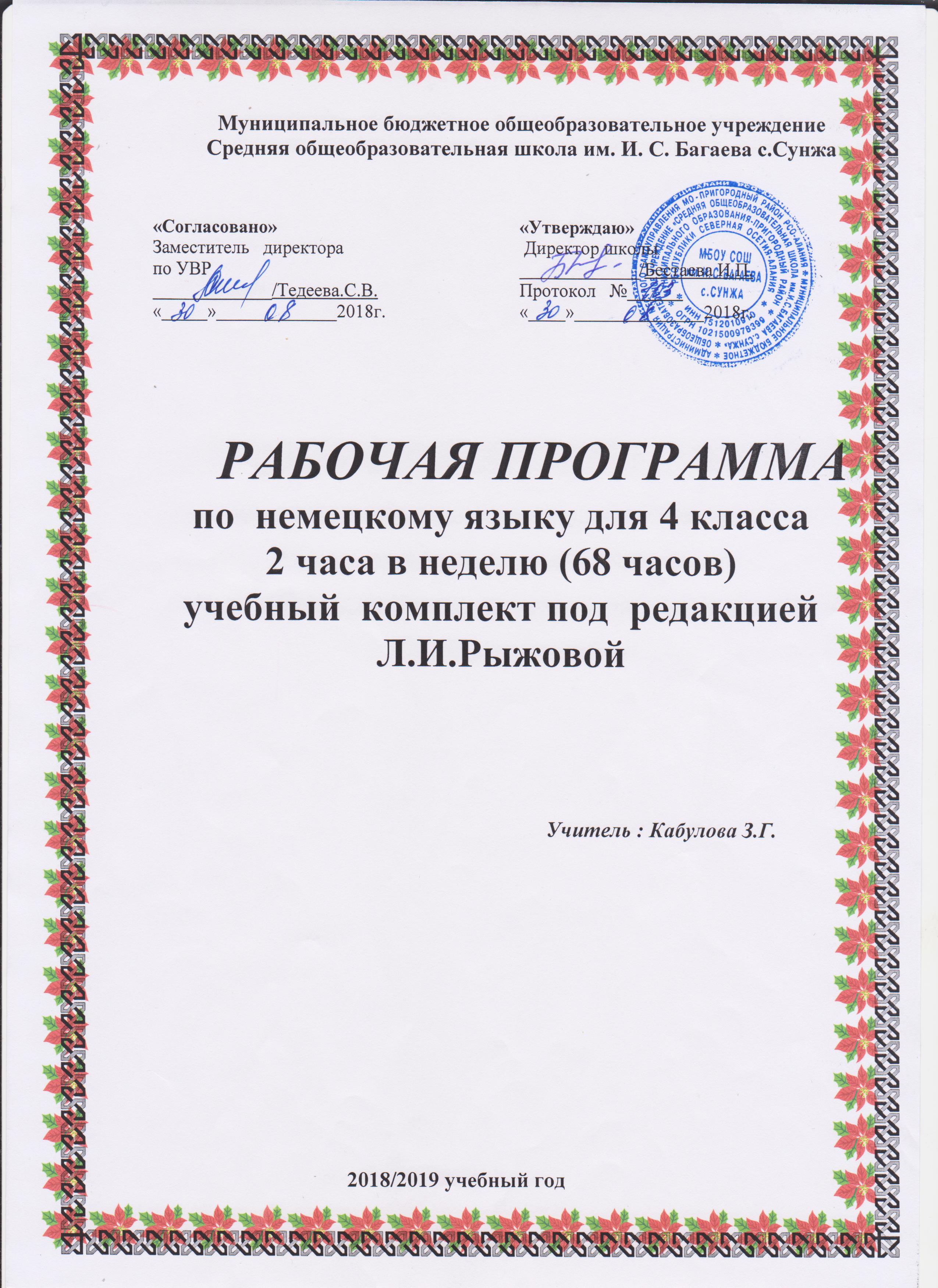 ПОЯСНИТЕЛЬНАЯ ЗАПИСКА       Рабочая программа учебного предмета «Немецкий язык» в 4 классе составлена в соответствии с учетом требований Федерального государственного образовательного стандарта второго поколения (ФГОС) для обучения младших школьников немецкому языку и примерной программы по немецкому языку Министерства Образования и науки РФ в соответствии со следующими документами:Закон «Об образовании РФ» от 29 декабря 2012 №273 (ст. 32. п.2.7).Федеральный государственный образовательный стандарт начального общего образования (приказ МО РФ от 06.10.2009 №373).Устав школы.Положение о рабочей программе педагога.     Базисный учебный план предусматривает обязательное изучение иностранного языка в 4 классе в начальной школе при 2-х часах в неделю (4 кл.-68 ч). Из них выделяется 10% резервного времени на повторение лексического и грамматического материала.     В изучении иностранного языка в 4 классе использовать воспитательный, развивающий потенциал иностранного языка как учебного предмета, обеспечивает формирование УУД, предопределяющих дальнейшее успешное обучение в начальной школе. Данная программа формирует коммуникативную культуру школьника, способствует его общему речевому развитию, расширению культуры и воспитания, расширяет лингво-страноведческие знания ученика о стране изучаемого языка. Материалы учебника даны в соответствии с возрастными особенностями учащихсяВ данной программе нашли отражение тенденции в развитии общего образования на его первой ступени, которые закреплены в федеральном государственном образовательном стандарте начального образования и прежде всего следующие:личностно ориентированный, деятельностный, продуктивный характер обучения;значительно больше внимания развитию уже в начальной школе общеучебных умений и универсальных учебных действий.Именно в начальной школе следует закладывать фундамент для развития разносторонних умений учиться, для формирования и развития мотивации к изучению иностранного языка и в целом к образованию и самообразованию «через всю жизнь».Цели и задачи учебного предмета  Цель обучения немецкому языку учащихся 4 класса включает развитие   коммуникативной компетенции на элементарном уровне в четырёх основных видах речевой деятельности: аудировании, говорении, чтении и письме. Под элементарной коммуникативной компетенцией понимается способность и готовность ученика 4 класса осуществлять межличностное и межкультурное общение на доступном уровне с носителями немецкого языка в устной и письменной форме в ограниченном круге типичных ситуаций и сфер общения.Изучение немецкого языка в 4 классе имеет следующие цели: формирование  умения общаться на иностранном языке на элементарном уровне с учётом речевых возможностей и потребностей младших школьников в устной и письменной формах;приобщение детей к новому социальному опыту с использованием иностранного языка: знакомство младших школьников с миром зарубежных сверстников, с зарубежным  детским фольклором и доступными образцами  художественной литературы; воспитание дружелюбного отношения  к представителям других стран;развитие речевых, интеллектуальных и познавательных способностей младших школьников, а также их общеучебных умений; развитие мотивации к дальнейшему овладению иностранным языком;                                                                                                                                                  воспитание и разностороннее развитие младшего школьника средствами иностранного языка.Задачи:формировать  отношение к иностранному языку как средству межличностного и межкультурного общения на основе взаимопонимания с теми, кто говорит и пишет на изучаемом языке, а также как средству познавательной деятельности через устное общение, чтение, слушание и письменную речь;расширять лингвистический кругозор; развивать элементарные лингвистические представления, доступные младшим школьникам и необходимые для овладения устной и письменной речью на иностранном языке на элементарном уровне;обеспечить коммуникативно-психологическую адаптацию   к новому языковому миру для преодоления в дальнейшем психологического барьера и использования иностранного языка как средства общения;развивать личностные качества,  внимание, мышление, память и воображение в процессе участия в моделируемых ситуациях общения, ролевых играх; в ходе овладения языковым материалом;развивать эмоциональную сферу детей в процессе обучающих игр, учебных спектаклей с использованием иностранного языка;приобщать  к новому социальному опыту за счёт проигрывания на немецком  языке различных ролей в игровых ситуациях, типичных для семейного, бытового, учебного общения;«обучать учащихся   универсальным познавательным стратегиям и способам работы с компонентами учебно-методического                                                                                             УЧЕБНО-ТЕМАТИЧЕСКОЕ ПЛАНИРОВАНИЕ4 КЛАССТРЕБОВАНИЯ К УРОВНЮ ПОДГОТОВКИ, оканчивающих начальную школуВ результате изучения немецкого языка ученик должен:знать/пониматьалфавит, буквы, основные буквосочетания, звуки изучаемого языка;основные правила чтения и орфографии изучаемого языка;особенности интонации основных типов предложений;название страны/стран изучаемого языка, их столиц;имена наиболее известных персонажей детских литературных произведений страны/стран изучаемого языка;наизусть рифмованные произведения детского немецкого фольклора (доступные по содержанию и форме);уметьпонимать на слух речь учителя, одноклассников, основное содержание облегченных текстов с опорой на зрительную наглядность;участвовать в элементарном этикетном диалоге (знакомство, поздравление, благодарность, приветствие), расспрашивать собеседника, задавая простые вопросы (кто? что? где? когда?) и отвечать на вопросы собеседника;кратко рассказывать о себе, своей семье, друге, составлять небольшие описания предмета, картинки (о природе, о школе) по образцу;читать вслух текст, построенный на изученном языковом материале, соблюдая правила произношения и соответствующую интонацию, читать про себя, понимать основное содержание небольших текстов (не более 0,5 с.), доступных по содержанию и языковому материалу, пользуясь в случае необходимости двуязычным словарем;списывать текст на немецком языке, выписывать из него и (или) вставлять в него слова в соответствии с решаемой учебной задачей; писать краткое поздравление (с днем рождения, с Новым годом) с опорой на образец.В соответствии с требования Стандарта в структуре планируемых результатов отдельными разделами представлены личностные и метапредметные результаты, поскольку их достижение обеспечивается всей совокупностью учебных предметов.            Представленная программа обеспечивает достижение личностных, метапредметных и предметных результатов. Личностные результатыЛичностными результатами изучения иностранного языка в начальной школе являются:1. Воспитание гражданственности, патриотизма, уважения к правам, свободам и обязанностям человека.•	ценностное отношение к своей малой родине, семейным традициям; государственной символике, родному языку, к России;•	элементарные представления о культурном достоянии малой Родины;•	первоначальный опыт постижения ценностей национальной культуры;•	первоначальный опыт участия в межкультурной коммуникации и умение представлять родную культуру;•	начальные представления о правах и обязанностях человека и товарища.82. Воспитание нравственных чувств и этического сознания.•	элементарные представления о моральных нормах и правилах нравственного поведения, в том числе об этических нормах взаимоотношений в семье, классе, школе, а также между носителями разных культур;•	первоначальные представления о гуманистическом мировоззрении: доброта, желание доставить радость людям; бережное, гуманное отношение ко всему живому; великодушие, сочувствие; товарищество и взаимопомощь;•	стремление делать правильный нравственный выбор: способность анализировать нравственную сторону своих поступков и поступков других людей;•	почтительное отношение к родителям, уважительное отношение к старшим, заботливое отношение к младшим;•	нравственно-этический опыт взаимодействия со сверстниками, старшими и младшими детьми, взрослыми в соответствии с общепринятыми нравственными этическими нормами; •	доброжелательное отношение к другим участникам учебной и игровой деятельности на основе этических норм.3. Воспитание уважения к культуре народов стран изучаемого языка. •	элементарные представления о культурном достоянии стран;•	первоначальный опыт межкультурной  коммуникации;уважение к иному мнению и культуре других народов.4. Воспитание ценностного отношения к прекрасному, формирование представлений об эстетических идеалах и ценностях (эстетическое воспитание)•	элементарные представления об эстетических и художественных ценностях родной культуры и  культуры других стран;•	первоначальный опыт эмоционального постижения народного творчества, детского фольклора, памятников культуры;•	первоначальный опыт самореализации в различных видах творческой деятельности, формирования потребности и умения выражать себя в доступных видах творчества;•	мотивация к реализации эстетических ценностей в пространстве школы и семьи;•	отношение к учебе как творческой деятельности.5. Воспитание трудолюбия, творческого отношения к учению, труду, жизни.•	ценностное отношение к труду, учебе и творчеству, трудолюбие;•	потребности и начальные умения выражать себя в различных доступных и наиболее привлекательных для ребенка видах творческой деятельности;•	дисциплинированность, последовательность, настойчивость и самостоятельность;•	первоначальный опыт участия в учебной деятельности по овладению иностранным языком и осознание ее значимости для личности учащегося;•	первоначальные навыки сотрудничества в процессе учебной и игровой деятельности со сверстниками и взрослыми;•	бережное отношение к результатам своего труда, труда других людей, к школьному имуществу, учебникам, личным вещам,•	мотивация к самореализации в познавательной и учебной деятельности;•	любознательность и стремление расширять кругозор.96. Формирование ценностного отношения к здоровью и здоровому образу жизни.•	ценностное отношение к своему здоровью, здоровью близких и окружающих людей;•	первоначальные представления о роли физической культуры и спорта для здоровья человека;•	первоначальный личный опыт здоровьесберегающей деятельности.7. Воспитание ценностного отношения к природе, окружающей среде (экологическое воспитание).•	ценностное отношение к природе;•	первоначальный опыт эстетического, эмоционально-нравственного отношения к природе.Метапредметные результатыМетапредметными результатами изучения иностранного языка в начальной школе являются:развитие умения взаимодействовать с окружающими, выполняя разные роли в пределах речевых потребностей и возможностей младшего школьника;развитие коммуникативных способностей школьника, умения выбирать адекватные языковые и речевые средства для успешного решения элементарной коммуникативной задачи;расширение общего лингвистического кругозора младшего школьника;развитие познавательной, эмоциональной и волевой сфер младшего школьника; формирование мотивации к изучению иностранного языка;овладение умением координированной работы с разными компонентами учебно-методического комплекта (учебником, аудиодиском, рабочей тетрадью, справочными материалами и т. д.)Чтение. Работа с текстом (метапредметные результаты)Изучение иностранного языка способствует развитию общеучебных познавательных действий, в первую очередь смыслового чтения (выделение субъекта и предиката текста; понимание смысла текста и умение прогнозировать развитие его сюжета; умение задавать вопросы, опираясь на смысл прочитанного текста; сочинение оригинального текста на основе плана).Формирование ИКТ-компетентности обучающихся (метапредметные результаты)В результате изучения немецкого языка школьник научится:Подготавливать план и тезисы сообщения (в том числе гипермедиа); выступать с сообщением;Создавать небольшой текст на компьютере; Фиксировать собственную устную речь на иностранном языке в цифровой форме для самокорректировки, устное выступление в сопровождении аудио- и видеоподдержки;Воспринимать и понимать основную информацию в небольших устных и письменных сообщениях, в том числе полученных компьютерными способами коммуникации;Использовать компьютерный словарь, экранный  перевод отдельных слов.Предметные результаты 1. Предметные результаты в коммуникативной сфере1.1. Коммуникативная компетенция (владение иностранным языком как средством общения)ГоворениеI. Выпускник научится:вести элементарный этикетный диалог в ограниченном круге типичных ситуаций общения; диалог-расспрос (вопрос — ответ) и диалог — побуждение к действию;уметь на элементарном уровне описывать предмет, картинку, персонаж;уметь на элементарном уровне рассказывать о себе, семье, друге.II. Выпускник получит возможность научиться:участвовать в элементарном диалоге-расспросе, задавая вопросы собеседнику и отвечая на его вопросы;воспроизводить наизусть небольшие произведения детского фольклора, детские песни;составлять краткую характеристику персонажа;кратко излагать содержание прочитанного текста.АудированиеI. Выпускник научится:понимать на слух речь учителя и одноклассников при непосредственном общении и вербально/невербально реагировать на услышанное;воспринимать на слух в аудиозаписи основное содержание небольших доступных текстов, построенных на изученном языковом материале.II. Выпускник получит возможность научиться:воспринимать на слух в аудиозаписи небольшой текст, построенный на изученном языковом материале, и полностью понимать содержащуюся в нем информацию;использовать контекстуальную и языковую догадку при восприятии на слух текстов, содержащих некоторые незнакомые слова.ЧтениеI. Выпускник научится:соотносить графический образ немецкого слова с его звуковым образом;читать вслух небольшие тексты, построенные на изученном языковом материале,соблюдая правила чтения и соответствующую интонацию;читать про себя и понимать основное содержание текстов, включающих как изученный языковой материал, так и отдельные новые слова; находить в тексте нужную информацию.II. Выпускник получит возможность научиться:догадываться о значении незнакомых слов по контексту;не обращать внимания на незнакомые слова, не мешающие понять основное содержание текста.ПисьмоI. Выпускник научится:владеть техникой письма;списывать текст и выписывать из него слова, словосочетания, предложения в соответствии с решаемой учебной задачей;писать с опорой на образец поздравление с праздником и короткое личное письмо.II. Выпускник получит возможность научиться:составлять рассказ в письменной форме по плану/ключевым словам;заполнять простую анкету;в письменной форме кратко отвечать на вопросы к тексту;правильно оформлять конверт (с опорой на образец);делать по образцу подписи к рисункам/фотографиям.Языковая компетенция (владение языковыми средствами)КАЛЕНДАРНО-ТЕМАТИЧЕСКОЕ ПЛАНИРОВАНИЕ№темыНазвание темыСодержание темы Примерное количество часов«Мы уже много знаем и умеем»Повторительный курсМоя семья и я (члены семьи, их возраст, внешность, их профессии).101Как прошли летние каникулы?Времена года, погода. Любимое время года. 102Что нового в школе?Моя школа / классная комната.  Школьные принадлежности, учебные предметы. 103У меня дома. Что тут естьМой дом/квартира/комната. Любимое домашнее животное.  104Свободное время… Что мы тут делаем?Мои увлечения.  Выходной день (в зоопарке, цирке), каникулы. 105Скоро каникулы.Мои друзья (имя, возраст, внешность, характер, увлечения, семья).106Контрольная работа37Контрольное чтение18Резервный урок (Повторение лексического и грамматического материалов)5Итого: 68 чСодержание учебного предметаПланируемые результатыПланируемые результатыСодержание учебного предметаПредметные  результатыМетапредметные результатыДиалогическая речьВести этикетные диалоги в типичных ситуациях бытового, учебно-трудового и межкультурного общения диалог-расспрос (запрос информации и ответ на него), диалог-побуждение к действию.Начинать и завершать разговор, используя речевые клише; поддерживать беседу, задавая вопросы и переспрашивая;  совершать,  читать и заполнять пропуски в диалоге, самонаблюдение, самоконтроль, самооценку.Монологическая  речьУметь пользоваться: основными коммуникативными типами речи: описание, сообщение, рассказ, характеристика (персонажей), расшифровывать данные в схемах предложения.Делать монологические высказывания с описанием себя, семьи и других людей, предметов, картинок, и персонажейсовершать самонаблюдение, самоконтроль, самооценку.Аудирование Воспринимать на слух и понимать речь учителя и одноклассников в процессе общения на уроке,  небольшие доступные тексты в аудиозаписи, построенные на изученном языковом материале, зачитывать диалоги по ролям за диктором в парах.Реагировать вербально/ невербально на предъявляемый текст. Использовать, применять  языковую догадку, совершать самонаблюдение, самоконтроль, самооценку; воспроизводить на слух рифмованный материал. ЧтениеЧитать вслух небольшие тексты, построенные на изученном языковом материале, про себя и понимать тексты, содержащие как изученный языковой материал, так и отдельные новые слова, находить в тексте необходимую информацию.  Уметь работать с текстом, прогнозировать содержание текста по данным к тексту  рисункам, уметь пользоваться  справочным материалом, в виде таблиц, схем, правил, словарей, списывать текст, выписывать отдельные слова и предложения из текста.Письменная речьВладеть техникой письма (графикой, каллиграфией, орфографией), основами письменной речи, писать с опорой на образец поздравление с праздником, короткое личное письмо.Уметь  выписывать отдельные слова и предложения, писать имена собственные заглавными буквами, уметь заполнять простую анкету, уметь в письменной форме кратко отвечать на вопросы, делать подписи к рисунку по образцу, записывать прописью цифры, заполнять пропуски в словах, совершать самонаблюдение, самоконтроль, самооценку.   Лексическая сторона  речиЛексические единицы, обслуживающие ситуации общения в пределах тематики начальной школы, в объеме 500 лексических единиц для двустороннего (рецептивного и продуктивного) усвоения: простейшие устойчивые словосочетания, оценочная лексика и реплики-клише как элементы речевого этикета, отражающие культуру стран изучаемого языка. Использовать  элементы речевого этикета при решении коммуникативной задачи, совершать самонаблюдение, самоконтроль, самооценку, пользоваться двуязычным словарём учебника, группировать слова по темам.Грамматическая сторона  речиК концу обучения  в начальной школе учащиеся должны овладеть следующими грамматическими явлениями:Глагол: временные формы (Рräsens, Рräteritum,Perfekt) Imperativ, возвратные глаголы, глаголы с отделяемой и неотделяемой приставками, модальные глаголы (können, dürfen, müssen, sollen, mögen, wollen).Имя существительное: род, склонение, образование множественного числа. Артикль. Местоимение: личные, притяжатель-ные, вопросительные. Имя прилагательное и наречие: степени сравнения.Числительные: порядковые и количест-венные от 1 до100. Отрицание: nicht, kein. Предлоги: употребление предлогов, требующих Dativ  (mit, nach, aus, zu, von, bei), Akkusativ или Dativ (an, auf, hinter, in, in, neben, u’ber, unter, vor, zwischen).Синтаксис: Простое предложение: вопросительное, повествовательное, восклицательное предложение, порядок слов в простом предложении.Словообразование: составные и производные слова.                                              Знать понятия существительного, глагола, прилагательного, количественные числительные, совершать самонаблюдение, самоконтроль, самооценку.  Фонетическая сторона речиАдекватное произношение и различение на слух всех звуков и основных звукосочетаний немецкого языка. Соблюдение норм произношения гласных и согласных звуков: долгота и краткость гласных, твердый приступ, оглушение согласных в конце слога, слова. Ударение в слове, особенно в сложных словах, и в предложении. Интонация в предложениях.Соблюдать ритмико - интонационные особенности повествовательного, вопросительного и побудительного предложений, а так же предложений с однородными членами предложения, совершать самонаблюдение, самоконтроль, самооценку.№ урокаТема урокаКол-во часовПланируемые результатыУУД  (универсальные учебные действия)Планируемые результатыУУД  (универсальные учебные действия)Планируемые результатыУУД  (универсальные учебные действия)Планируемые результатыУУД  (универсальные учебные действия)Планируемые результатыУУД  (универсальные учебные действия)Планируемые результатыУУД  (универсальные учебные действия)Планируемые результатыУУД  (универсальные учебные действия)Планируемые результатыУУД  (универсальные учебные действия)Планируемые результатыУУД  (универсальные учебные действия)Планируемые результатыУУД  (универсальные учебные действия)Планируемые результатыУУД  (универсальные учебные действия)Планируемые результатыУУД  (универсальные учебные действия)Планируемые результатыУУД  (универсальные учебные действия)Д/зДата предп.Дата предп.Дата предп.Дата предп.Дата предп.Дата факт.Дата факт.Дата факт.Дата факт.Дата факт.Дата факт.№ урокаТема урокаКол-во часовПредметныеЛичност-ныеЛичност-ныеЛичност-ныеЛичност-ныеМетапредметныеМетапредметныеМетапредметныеМетапредметныеМетапредметныеМетапредметныеМетапредметныеМетапредметныеД/зДата предп.Дата предп.Дата предп.Дата предп.Дата предп.Дата факт.Дата факт.Дата факт.Дата факт.Дата факт.Дата факт.№ урокаТема урокаКол-во часовПредметныеЛичност-ныеЛичност-ныеЛичност-ныеЛичност-ныерегулятивныерегулятивныерегулятивныерегулятивныепознавательныепознавательныекоммуникативныекоммуникативныеД/зДата предп.Дата предп.Дата предп.Дата предп.Дата предп.Дата факт.Дата факт.Дата факт.Дата факт.Дата факт.Дата факт.Тема:  Мы уже много знаем и умеем.»(Повторение)10 чМоя семья и я (члены семьи, их возраст, внешность, их профессии).Моя семья и я (члены семьи, их возраст, внешность, их профессии).Моя семья и я (члены семьи, их возраст, внешность, их профессии).Моя семья и я (члены семьи, их возраст, внешность, их профессии).Моя семья и я (члены семьи, их возраст, внешность, их профессии).Моя семья и я (члены семьи, их возраст, внешность, их профессии).Моя семья и я (члены семьи, их возраст, внешность, их профессии).Моя семья и я (члены семьи, их возраст, внешность, их профессии).Моя семья и я (члены семьи, их возраст, внешность, их профессии).Моя семья и я (члены семьи, их возраст, внешность, их профессии).Моя семья и я (члены семьи, их возраст, внешность, их профессии).Моя семья и я (члены семьи, их возраст, внешность, их профессии).Моя семья и я (члены семьи, их возраст, внешность, их профессии).Моя семья и я (члены семьи, их возраст, внешность, их профессии).Моя семья и я (члены семьи, их возраст, внешность, их профессии).Моя семья и я (члены семьи, их возраст, внешность, их профессии).Моя семья и я (члены семьи, их возраст, внешность, их профессии).Моя семья и я (члены семьи, их возраст, внешность, их профессии).Моя семья и я (члены семьи, их возраст, внешность, их профессии).Моя семья и я (члены семьи, их возраст, внешность, их профессии).Моя семья и я (члены семьи, их возраст, внешность, их профессии).Моя семья и я (члены семьи, их возраст, внешность, их профессии).Моя семья и я (члены семьи, их возраст, внешность, их профессии).Моя семья и я (члены семьи, их возраст, внешность, их профессии).Моя семья и я (члены семьи, их возраст, внешность, их профессии).1Обучение говорению по теме: «Привет, друзья! Мы снова здесь».11.Понимать лексику классного обихода.2.Уметь составлять рассказ по опорным схемам об увлечениях друга и о своих любимых занятиях.1.Разыгры-вать диало-ги, проявляя вежливость. 2.Адекватно понимать причины успешности/ неуспешнос-ти учеб. деятельнос-ти.1.Разыгры-вать диало-ги, проявляя вежливость. 2.Адекватно понимать причины успешности/ неуспешнос-ти учеб. деятельнос-ти.1.Разыгры-вать диало-ги, проявляя вежливость. 2.Адекватно понимать причины успешности/ неуспешнос-ти учеб. деятельнос-ти.1.Разыгры-вать диало-ги, проявляя вежливость. 2.Адекватно понимать причины успешности/ неуспешнос-ти учеб. деятельнос-ти.1.Определять и формировать цели деятель-ности на уроке с помощью учителя.2.Работать по предложенному учителем плану.1.Определять и формировать цели деятель-ности на уроке с помощью учителя.2.Работать по предложенному учителем плану.1.Определять и формировать цели деятель-ности на уроке с помощью учителя.2.Работать по предложенному учителем плану.1.Определять и формировать цели деятель-ности на уроке с помощью учителя.2.Работать по предложенному учителем плану.1. Ориентиро-ваться в учебнике (на развороте, в оглавлении, в условных обозна-чениях).2.Выделять необходимую информацию.1. Ориентиро-ваться в учебнике (на развороте, в оглавлении, в условных обозна-чениях).2.Выделять необходимую информацию.Слушать учителя и друг друга для воспроизведения и восприятия необходимых сведений и поддержания учебно-деловой беседы.Слушать учителя и друг друга для воспроизведения и восприятия необходимых сведений и поддержания учебно-деловой беседы.Повтор. ЛЕ, ГМ01.09.1501.09.1501.09.1501.09.1501.09.1501.09.1501.09.1501.09.1501.09.152Обучение чтению и говорению по теме: «Что мы можем рассказать о себе?»1Уметь составлять рассказ о себе и своей семье по опорным словам.Разыгры-вать моноло-ги, проявляя вежливость. Разыгры-вать моноло-ги, проявляя вежливость. Разыгры-вать моноло-ги, проявляя вежливость. Разыгры-вать моноло-ги, проявляя вежливость. 1.Слушать в соответствии с целевой установкой.2.Осуществ-лять взаимо-контроль.1.Слушать в соответствии с целевой установкой.2.Осуществ-лять взаимо-контроль.1.Слушать в соответствии с целевой установкой.2.Осуществ-лять взаимо-контроль.1.Слушать в соответствии с целевой установкой.2.Осуществ-лять взаимо-контроль.1.Осознанно строить речевое высказывание в устной форме.2. Формировать ответы на вопро-сы учителя и собеседника.1.Осознанно строить речевое высказывание в устной форме.2. Формировать ответы на вопро-сы учителя и собеседника.1.Работать в парах и группе в соответствии с нормами общения, правилами поведения и этикета.2.Оформлять свои мысли в устной форме.1.Работать в парах и группе в соответствии с нормами общения, правилами поведения и этикета.2.Оформлять свои мысли в устной форме.Повтор. ЛЕ, ГМ03.09.1503.09.1503.09.1503.09.1503.09.1503.09.1503.09.1503.09.1503.09.153Обучение говорению по теме: «Что мы можем рассказать о начале учебного года?»11.Правильно произносить основные звуки, звукосочета-ния, а также слова и фразы, соблюдая  интонационные правила.2.Воспроизводить графически и каллиграфически изученные буквы, читать слова и предло-жения.Способность к самооцен-ке и само-контролю.Способность к самооцен-ке и само-контролю.Способность к самооцен-ке и само-контролю.Способность к самооцен-ке и само-контролю.1.Самостоя-тельно форми-ровать позна-вательную цель и строить действие в соответствии с ней.2. Принимать и выполнять практич. и коммуник. задачу.1.Самостоя-тельно форми-ровать позна-вательную цель и строить действие в соответствии с ней.2. Принимать и выполнять практич. и коммуник. задачу.1.Самостоя-тельно форми-ровать позна-вательную цель и строить действие в соответствии с ней.2. Принимать и выполнять практич. и коммуник. задачу.1.Самостоя-тельно форми-ровать позна-вательную цель и строить действие в соответствии с ней.2. Принимать и выполнять практич. и коммуник. задачу.1. Слушать и отвечать на вопросы учителя.2. Доказывать и аргументировать свою точку зрения.1. Слушать и отвечать на вопросы учителя.2. Доказывать и аргументировать свою точку зрения.1.Осуществлять взаимопомощь в совместном решении поставленных задач.2.Строить понятные для партнёра высказывания.3.Уметь с помощью вопросов получать необх. сведения.1.Осуществлять взаимопомощь в совместном решении поставленных задач.2.Строить понятные для партнёра высказывания.3.Уметь с помощью вопросов получать необх. сведения.Повтор. ЛЕ, ГМ08.09.1508.09.1508.09.1508.09.1508.09.1508.09.1508.09.1508.09.1508.09.154Повторение по темам: «Я и моя семья», «Мой друг».11.Использовать прилагатель-ные, характеризующие качества человека.2. Уметь представлять членов семьи. друга, их увлечения.1.Осознание места и роли иностранно-го языка. 2.Иметь пер-воначальный личный опыт здоро-вьесбере-гающей деятель-ности.1.Осознание места и роли иностранно-го языка. 2.Иметь пер-воначальный личный опыт здоро-вьесбере-гающей деятель-ности.1.Осознание места и роли иностранно-го языка. 2.Иметь пер-воначальный личный опыт здоро-вьесбере-гающей деятель-ности.1.Осознание места и роли иностранно-го языка. 2.Иметь пер-воначальный личный опыт здоро-вьесбере-гающей деятель-ности.1.Работать по предложенно-му учителем плану.2.Контролиро-вать свои действия по ориентирова-нию в учеб-нике.3.Различать способ и результат действий.1.Работать по предложенно-му учителем плану.2.Контролиро-вать свои действия по ориентирова-нию в учеб-нике.3.Различать способ и результат действий.1.Работать по предложенно-му учителем плану.2.Контролиро-вать свои действия по ориентирова-нию в учеб-нике.3.Различать способ и результат действий.1.Работать по предложенно-му учителем плану.2.Контролиро-вать свои действия по ориентирова-нию в учеб-нике.3.Различать способ и результат действий.1.Осознанно строить речевое высказывание в устной форме.2.Находить ответы на вопросы в иллюстрации.3.Делать выводы в результате совместной работы класса и учителя.1.Осознанно строить речевое высказывание в устной форме.2.Находить ответы на вопросы в иллюстрации.3.Делать выводы в результате совместной работы класса и учителя.1.Оформлять свои мысли в устной форме.2.Слушать и понимать речь учителя и одноклассников.1.Оформлять свои мысли в устной форме.2.Слушать и понимать речь учителя и одноклассников.Повтор. РТ «Семья», «Мой друг»10.09.1510.09.1510.09.1510.09.1510.09.1510.09.1510.09.1510.09.1510.09.155Повторение по теме: «Начало учебного года в нашей стране и в Германии».11.Правильно использовать глаголы, обозначающие учебные действия.2.Уметь  спрягать  сильные и слабые глаголы в наст. вр..1.Руковод-ствоваться значимыми учебными мотивами.2.Иметь желание учиться.1.Руковод-ствоваться значимыми учебными мотивами.2.Иметь желание учиться.1.Руковод-ствоваться значимыми учебными мотивами.2.Иметь желание учиться.1.Руковод-ствоваться значимыми учебными мотивами.2.Иметь желание учиться.Планировать свои действия в соответствии с поставленной задачей и условиями её реализации.Планировать свои действия в соответствии с поставленной задачей и условиями её реализации.Планировать свои действия в соответствии с поставленной задачей и условиями её реализации.Планировать свои действия в соответствии с поставленной задачей и условиями её реализации.Ориентироваться на разнообразие способов решения задач.Ориентироваться на разнообразие способов решения задач.Осуществлять взаимопомощь в совместном решении поставленных задач.Осуществлять взаимопомощь в совместном решении поставленных задач.Повтор. ЛЕ, ГМ15.09.1515.09.1515.09.1515.09.1515.09.1515.09.1515.09.1515.09.1515.09.156  Повторение по темам: «Школа», «Школьные принадлежности».11.Правильно использовать глаголы, обозначающие учебные действия.2. Уметь составлять рассказ, используя схемы предложений в качестве опор.1.Осозна-вать роль языка и речи в жизни лю-дей.2.Примерять на себя роль социально активной, мобильной, толерантной и адаптив-ной лично-сти.1.Осозна-вать роль языка и речи в жизни лю-дей.2.Примерять на себя роль социально активной, мобильной, толерантной и адаптив-ной лично-сти.1.Осозна-вать роль языка и речи в жизни лю-дей.2.Примерять на себя роль социально активной, мобильной, толерантной и адаптив-ной лично-сти.1.Осозна-вать роль языка и речи в жизни лю-дей.2.Примерять на себя роль социально активной, мобильной, толерантной и адаптив-ной лично-сти.Оценивать правильность выполнения действий на уровне адекватной оценки.Оценивать правильность выполнения действий на уровне адекватной оценки.Оценивать правильность выполнения действий на уровне адекватной оценки.Оценивать правильность выполнения действий на уровне адекватной оценки.Устанавливать причинно-следственные связи.Устанавливать причинно-следственные связи.1.Оформлять свои мысли в устной форме.2.Слушать и понимать речь учителя и одноклассников.3.Контролировать действия партнёра.4.Осознанно строить высказывания по теме урока.1.Оформлять свои мысли в устной форме.2.Слушать и понимать речь учителя и одноклассников.3.Контролировать действия партнёра.4.Осознанно строить высказывания по теме урока.Повтор. РТ «Школа»17.09.1517.09.1517.09.1517.09.1517.09.1517.09.1517.09.1517.09.1517.09.157Обучение чтению с полным понима-нием  содержания.11.Кратко передавать содержа-ние прочитанного/услышанного  текста  на уровне значения 2.Уметь отвечать на вопросы по содержанию текста.3.Читать с определенной скоро-стью, обеспечивающей понима-ние читаемого, определять значения незнакомых слов по иллюстрации, контексту, словарю.Развивать самостоя-тельность и личную от-ветствен-ность за свои поступ-ки.Развивать самостоя-тельность и личную от-ветствен-ность за свои поступ-ки.Развивать самостоя-тельность и личную от-ветствен-ность за свои поступ-ки.Развивать самостоя-тельность и личную от-ветствен-ность за свои поступ-ки.Работать по предложенно-му учителем плану.Работать по предложенно-му учителем плану.Работать по предложенно-му учителем плану.Работать по предложенно-му учителем плану.Овладевать при поддержке учителя учебно-коммуникативными умениями.Овладевать при поддержке учителя учебно-коммуникативными умениями.1.Строить понятные для партнёра высказывания.2.Уметь с помощью вопросов получать необх. сведения.1.Строить понятные для партнёра высказывания.2.Уметь с помощью вопросов получать необх. сведения.Повт. б\с22.09.1522.09.1522.09.1522.09.1522.09.1522.09.1522.09.1522.09.1522.09.158Повторение изученного материала по теме «Мы уже много знаем и умеем».11.Выполнять лексико-грамматические упражнения.2.Правильно произносить  звуки, звукосочетания.3.Правильно воспроизводить графически и каллиграфически изученные буквы.4.Читать слова и предложения, соблюдая  интонационные правила.1.Правильно идентифи-цировать себя с пози-цией учаще-гося.2.Приобре-тать умения мотивиро-ванно орга-низовывать свою дея-тельность.1.Правильно идентифи-цировать себя с пози-цией учаще-гося.2.Приобре-тать умения мотивиро-ванно орга-низовывать свою дея-тельность.1.Правильно идентифи-цировать себя с пози-цией учаще-гося.2.Приобре-тать умения мотивиро-ванно орга-низовывать свою дея-тельность.1.Правильно идентифи-цировать себя с пози-цией учаще-гося.2.Приобре-тать умения мотивиро-ванно орга-низовывать свою дея-тельность.Самостоя-тельно форми-ровать позна-вательную цель и строить действие в соответствии с ней.Самостоя-тельно форми-ровать позна-вательную цель и строить действие в соответствии с ней.Самостоя-тельно форми-ровать позна-вательную цель и строить действие в соответствии с ней.Самостоя-тельно форми-ровать позна-вательную цель и строить действие в соответствии с ней.Формировать ответы на вопросы учителя и собеседника.Формировать ответы на вопросы учителя и собеседника.1.Строить понятные для партнёра высказывания.2.Уметь с помощью вопросов получать необх. сведения.1.Строить понятные для партнёра высказывания.2.Уметь с помощью вопросов получать необх. сведения.Пов. ЛЕ, ГМ24.09.1524.09.1524.09.1524.09.1524.09.1524.09.1524.09.1524.09.1524.09.159Повторение лексического материала по темам: «Семья», «Мой друг»,  «Начало учебного года», «Школа».11.Правильно произносить  звуки, звукосочетания.2.Правильно воспроизводить графически и каллиграфически изученные буквы.1.Опреде-лять грани-цы собст-венного знания и «незнания».2.Руковод-ствоваться значимыми учебными мотивами.1.Опреде-лять грани-цы собст-венного знания и «незнания».2.Руковод-ствоваться значимыми учебными мотивами.1.Опреде-лять грани-цы собст-венного знания и «незнания».2.Руковод-ствоваться значимыми учебными мотивами.1.Опреде-лять грани-цы собст-венного знания и «незнания».2.Руковод-ствоваться значимыми учебными мотивами.1.Стремиться к систематиза-ции собствен-ных знаний и умений.2.Оценивать правильность выполнения действий на уровне адекватной оценки.1.Стремиться к систематиза-ции собствен-ных знаний и умений.2.Оценивать правильность выполнения действий на уровне адекватной оценки.1.Стремиться к систематиза-ции собствен-ных знаний и умений.2.Оценивать правильность выполнения действий на уровне адекватной оценки.1.Стремиться к систематиза-ции собствен-ных знаний и умений.2.Оценивать правильность выполнения действий на уровне адекватной оценки.1.Устанавливать связь между объёмом знаний, умений, навыков и исследователь-ских умений как интегрированных, сложных умений.2.Ориентировать-ся в учебнике.1.Устанавливать связь между объёмом знаний, умений, навыков и исследователь-ских умений как интегрированных, сложных умений.2.Ориентировать-ся в учебнике.1.Понимать возможность различных позиций других людей, отличных от собственных.2.Адекватно использовать речевые действия для решения коммун. задачи.1.Понимать возможность различных позиций других людей, отличных от собственных.2.Адекватно использовать речевые действия для решения коммун. задачи.Повтор. ЛЕ29.09.1529.09.1529.09.1529.09.1529.09.1529.09.1529.09.1529.09.1529.09.1510Повторение грамматического материала по темам «Настоящее время», «Прошедшее время Perfekt».11.Выполнять лексико-грамматические упражнения.2.Читать слова и предложения, соблюдая  интонационные правила.1.Руковод-ствоваться значимыми учебными мотивами.2.Иметь желание учиться.1.Руковод-ствоваться значимыми учебными мотивами.2.Иметь желание учиться.1.Руковод-ствоваться значимыми учебными мотивами.2.Иметь желание учиться.1.Руковод-ствоваться значимыми учебными мотивами.2.Иметь желание учиться.1.Работать по предложенному учителем плану.2.Принимать и сохранять учебную задачу.1.Работать по предложенному учителем плану.2.Принимать и сохранять учебную задачу.1.Работать по предложенному учителем плану.2.Принимать и сохранять учебную задачу.1.Работать по предложенному учителем плану.2.Принимать и сохранять учебную задачу.1.Овладевать письменными умениями как средством осу-ществления речевого поступ-ка.2.Обобщать и классифицировать учебный материал.1.Овладевать письменными умениями как средством осу-ществления речевого поступ-ка.2.Обобщать и классифицировать учебный материал.1. Оформлять свои мысли в устной фор-ме.2.Понимать позицию партнёра, в том чис-ле и отличную от своей.3.Контролировать действия партнёра.1. Оформлять свои мысли в устной фор-ме.2.Понимать позицию партнёра, в том чис-ле и отличную от своей.3.Контролировать действия партнёра.Повтор. ГМ01.10.1501.10.1501.10.1501.10.1501.10.1501.10.1501.10.1501.10.1501.10.15I.Тема: « Как прошли летние каникулы?»10 чВремена года, погода. Любимое время года.Времена года, погода. Любимое время года.Времена года, погода. Любимое время года.Времена года, погода. Любимое время года.Времена года, погода. Любимое время года.Времена года, погода. Любимое время года.Времена года, погода. Любимое время года.Времена года, погода. Любимое время года.Времена года, погода. Любимое время года.Времена года, погода. Любимое время года.Времена года, погода. Любимое время года.Времена года, погода. Любимое время года.Времена года, погода. Любимое время года.Времена года, погода. Любимое время года.Времена года, погода. Любимое время года.Времена года, погода. Любимое время года.Времена года, погода. Любимое время года.Времена года, погода. Любимое время года.Времена года, погода. Любимое время года.Времена года, погода. Любимое время года.Времена года, погода. Любимое время года.Времена года, погода. Любимое время года.Времена года, погода. Любимое время года.Времена года, погода. Любимое время года.Времена года, погода. Любимое время года.11Знакомство с новой грамматикой и лексикой по теме: «Что обычно делают наши немецкие друзья на летних каникулах?»11.Знать лексику по теме «Лето».                                                  2.Описывать картинку с изображением летнего пейзажа.                3.Уметь составлять рассказ по опорным схемам об увлечениях друга и о своих любимых занятиях на летних каникулах.ЛМ: gewöhnlich, pflücken, das Beet, gießen, manchmal, in der Sonne liegen, Rollschuh laufen, Ausflüge,  mit dem Auto machen1.Знать лексику по теме «Лето».                                                  2.Описывать картинку с изображением летнего пейзажа.                3.Уметь составлять рассказ по опорным схемам об увлечениях друга и о своих любимых занятиях на летних каникулах.ЛМ: gewöhnlich, pflücken, das Beet, gießen, manchmal, in der Sonne liegen, Rollschuh laufen, Ausflüge,  mit dem Auto machen1.Знать лексику по теме «Лето».                                                  2.Описывать картинку с изображением летнего пейзажа.                3.Уметь составлять рассказ по опорным схемам об увлечениях друга и о своих любимых занятиях на летних каникулах.ЛМ: gewöhnlich, pflücken, das Beet, gießen, manchmal, in der Sonne liegen, Rollschuh laufen, Ausflüge,  mit dem Auto machenФормиро-вать креа-тивные качества.Формиро-вать креа-тивные качества.Формиро-вать креа-тивные качества.1.Определять и формировать цель деятель-ности на уроке с помощью учителя.2.Использовать речь для регу-ляции своих действий.1.Определять и формировать цель деятель-ности на уроке с помощью учителя.2.Использовать речь для регу-ляции своих действий.1.Определять и формировать цель деятель-ности на уроке с помощью учителя.2.Использовать речь для регу-ляции своих действий.1.Определять и формировать цель деятель-ности на уроке с помощью учителя.2.Использовать речь для регу-ляции своих действий.1. Формировать ответы на вопросы учителя и собеседника.2.Использовать знаково-символи-ческие средства, в том числе грам-матические модели и услов-ные обозначения, принятые в учеб-нике.1. Формировать ответы на вопросы учителя и собеседника.2.Использовать знаково-символи-ческие средства, в том числе грам-матические модели и услов-ные обозначения, принятые в учеб-нике.1. Оформлять свои мысли в устной фор-ме, понятной для учителя, собесед-ника, партнёра.2. Адекватно использовать речевые действия для решения коммун. задачи.3.Осуществлять взаимопомощь .1. Оформлять свои мысли в устной фор-ме, понятной для учителя, собесед-ника, партнёра.2. Адекватно использовать речевые действия для решения коммун. задачи.3.Осуществлять взаимопомощь .1. Оформлять свои мысли в устной фор-ме, понятной для учителя, собесед-ника, партнёра.2. Адекватно использовать речевые действия для решения коммун. задачи.3.Осуществлять взаимопомощь .С.25 выучить словаСС.25 выучить словаСС.25 выучить словаСС.25 выучить словаСС.25 выучить словаС0.6.10.150.09.150.6.10.150.09.150.6.10.150.09.150.6.10.150.09.1512Обучение чтению и письму по теме: «Ещё одно летнее письмо»11.Использовать лексику по подтеме.                                                        2. Читать прослушанное, проверяя правильность воспринятого на слух и отрабатывая технику чтения.                   3. Знать речевой образец с дательным падежом.                                  4. Рассказывать о занятиях детей летом с опорой на серию рисунков.ГМ: речевой образец с Dativ1.Использовать лексику по подтеме.                                                        2. Читать прослушанное, проверяя правильность воспринятого на слух и отрабатывая технику чтения.                   3. Знать речевой образец с дательным падежом.                                  4. Рассказывать о занятиях детей летом с опорой на серию рисунков.ГМ: речевой образец с DativПриобщать к ценностям культуры посредством иноязычных источников.Приобщать к ценностям культуры посредством иноязычных источников.Приобщать к ценностям культуры посредством иноязычных источников.Приобщать к ценностям культуры посредством иноязычных источников.Приобщать к ценностям культуры посредством иноязычных источников.1.Работать по предложенному учителем плану.2.Планировать свои действия в соответствии с поставленной задачей и условиями её реализации.1.Работать по предложенному учителем плану.2.Планировать свои действия в соответствии с поставленной задачей и условиями её реализации.1.Работать по предложенному учителем плану.2.Планировать свои действия в соответствии с поставленной задачей и условиями её реализации.1.Осознанно строить речевое высказывание в устной форме.2.Формировать ответы на вопросы учителя и собеседника, несложные выводы.1.Осознанно строить речевое высказывание в устной форме.2.Формировать ответы на вопросы учителя и собеседника, несложные выводы.1.Оформлять свои мысли в устной форме, понятной для учителя, собеседника, партнёра.2.Приходить к общему решению в совместной деятельности с учителем или собеседником.1.Оформлять свои мысли в устной форме, понятной для учителя, собеседника, партнёра.2.Приходить к общему решению в совместной деятельности с учителем или собеседником.1.Оформлять свои мысли в устной форме, понятной для учителя, собеседника, партнёра.2.Приходить к общему решению в совместной деятельности с учителем или собеседником.Выучить правилоВыучить правилоВыучить правилоВыучить правилоВыучить правилоВыучить правило08.10.1508.10.1513Обучение чтению и говорению по теме: «У животных есть тоже летние каникулы?»11. Знать лексику по теме «Животные».                                       2. Уметь строить монологическое высказывание по теме «Моё любимое животное».                                               3. Читать текст с полным пониманием и осуществлять поиск информации в тексте.ЛМ: das Kalb, das Pferd, das Schaf, das Schwein, das Huhn, die Kuh, Angst haben/ keine Angst haben1. Знать лексику по теме «Животные».                                       2. Уметь строить монологическое высказывание по теме «Моё любимое животное».                                               3. Читать текст с полным пониманием и осуществлять поиск информации в тексте.ЛМ: das Kalb, das Pferd, das Schaf, das Schwein, das Huhn, die Kuh, Angst haben/ keine Angst habenОсознавать возможнос-тей самореа-лизации средствами иностранно-го языка.Осознавать возможнос-тей самореа-лизации средствами иностранно-го языка.Осознавать возможнос-тей самореа-лизации средствами иностранно-го языка.Осознавать возможнос-тей самореа-лизации средствами иностранно-го языка.Осознавать возможнос-тей самореа-лизации средствами иностранно-го языка.1.Оценивать правильность выполнения действий на уровне адекватной оценки.1.Оценивать правильность выполнения действий на уровне адекватной оценки.1.Оценивать правильность выполнения действий на уровне адекватной оценки.1.Ориентировать-ся на разнооб-разие способов решения задач.2.Выделять основную инфор-мацию из аудио-текстов.1.Ориентировать-ся на разнооб-разие способов решения задач.2.Выделять основную инфор-мацию из аудио-текстов.1.Оформлять свои мысли в устной форме.2. Слушать и понимать речь учителя и одноклассников.1.Оформлять свои мысли в устной форме.2. Слушать и понимать речь учителя и одноклассников.1.Оформлять свои мысли в устной форме.2. Слушать и понимать речь учителя и одноклассников.С.35 выучить словаС.35 выучить словаС.35 выучить словаС.35 выучить словаС.35 выучить словаС.35 выучить слова13.10.1513.10.1514Обучение говорению по теме: «Может ли погода летом быть плохой?»11.Знать лексику по теме «Летние каникулы».                             2.Рассказывать о каникулах.              3.Описывать погоду летом.                   5.Иметь представление о Perfekt слабых глаголов со вспомогательным глаголом habenГМ: Perfekt слабых глаголов со вспомогательным глаголом haben1.Знать лексику по теме «Летние каникулы».                             2.Рассказывать о каникулах.              3.Описывать погоду летом.                   5.Иметь представление о Perfekt слабых глаголов со вспомогательным глаголом habenГМ: Perfekt слабых глаголов со вспомогательным глаголом habenФормиро-вать мотива-ции учения.Формиро-вать мотива-ции учения.Формиро-вать мотива-ции учения.Формиро-вать мотива-ции учения.Формиро-вать мотива-ции учения.1.Слушать в соответствии с целевой установкой.2.Принимать и выполнять практич. и коммун. задачи.1.Слушать в соответствии с целевой установкой.2.Принимать и выполнять практич. и коммун. задачи.1.Слушать в соответствии с целевой установкой.2.Принимать и выполнять практич. и коммун. задачи.1.Слушать и отвечать на воп-росы учителя.2. Доказывать и аргументировать свою точку зрения.1.Слушать и отвечать на воп-росы учителя.2. Доказывать и аргументировать свою точку зрения.1. Оформлять свои мысли в устной форме.2.Адекватно использовать речевые действия для решения коммун. задачи.1. Оформлять свои мысли в устной форме.2.Адекватно использовать речевые действия для решения коммун. задачи.1. Оформлять свои мысли в устной форме.2.Адекватно использовать речевые действия для решения коммун. задачи.Выучить правилоВыучить правилоВыучить правилоВыучить правилоВыучить правилоВыучить правило15.10.1515.10.1515Обучение аудированию по теме: «Летом у многих детей день рождения. А у вас?»11.Иметь представление о некоторых страноведческих реалиях, связанных с празднованием дня рождения.      2.Читать приглашение на день рождения, которое принято писать в Германии.      3.Воспринимать на слух небольшой по объёму диалог. 4.Читать диалог по ролям и отвечать на вопросы по его содержанию.ГМ: das Würstchen, das Brot, der Kuchen, heiß, wenn, Würstchen grillen, das Zauberwort, zaubern1.Иметь представление о некоторых страноведческих реалиях, связанных с празднованием дня рождения.      2.Читать приглашение на день рождения, которое принято писать в Германии.      3.Воспринимать на слух небольшой по объёму диалог. 4.Читать диалог по ролям и отвечать на вопросы по его содержанию.ГМ: das Würstchen, das Brot, der Kuchen, heiß, wenn, Würstchen grillen, das Zauberwort, zaubern1.Развивать самостоя-тельность и личную ответствен-ность за свои поступки.2.Иметь первона-чальный личный опыт здоро-вьесберегающей деятель-ности.1.Развивать самостоя-тельность и личную ответствен-ность за свои поступки.2.Иметь первона-чальный личный опыт здоро-вьесберегающей деятель-ности.1.Развивать самостоя-тельность и личную ответствен-ность за свои поступки.2.Иметь первона-чальный личный опыт здоро-вьесберегающей деятель-ности.1.Развивать самостоя-тельность и личную ответствен-ность за свои поступки.2.Иметь первона-чальный личный опыт здоро-вьесберегающей деятель-ности.1.Развивать самостоя-тельность и личную ответствен-ность за свои поступки.2.Иметь первона-чальный личный опыт здоро-вьесберегающей деятель-ности.1.Выполнять учебные действия в материализи-рованной, громкоречевой и умственной форме.2.Осуществ-лять итоговый и пошаговый контроль по результату действия.1.Выполнять учебные действия в материализи-рованной, громкоречевой и умственной форме.2.Осуществ-лять итоговый и пошаговый контроль по результату действия.1.Выполнять учебные действия в материализи-рованной, громкоречевой и умственной форме.2.Осуществ-лять итоговый и пошаговый контроль по результату действия.1.Овладевать при поддержке учителя учебно-организационны-ми, учебно-информационны-ми и учебно-коммуникатив-ными умениями.2. Доказывать и аргументировать свою точку зрения.1.Овладевать при поддержке учителя учебно-организационны-ми, учебно-информационны-ми и учебно-коммуникатив-ными умениями.2. Доказывать и аргументировать свою точку зрения.1.Понимать возможность различных позиций других людей, отличных от собственных.2. Оформлять свои мысли в устной форме.3.Адекватно использовать речевые действия для решения коммун. задачи. 1.Понимать возможность различных позиций других людей, отличных от собственных.2. Оформлять свои мысли в устной форме.3.Адекватно использовать речевые действия для решения коммун. задачи. 1.Понимать возможность различных позиций других людей, отличных от собственных.2. Оформлять свои мысли в устной форме.3.Адекватно использовать речевые действия для решения коммун. задачи. C. 47 выучить словаC. 47 выучить словаC. 47 выучить словаC. 47 выучить словаC. 47 выучить словаC. 47 выучить слова20.10.1520.10.1516Диагностическая контрольная работа №1 по темам: «Лето»,                «Летние каникулы».11.Владеть лексикой по темам.2.Уметь правильно писать слова. 3.Составлять предложения.4. Проверить уровень сформированности знаний, умений и навыков по пройденному материалу.1.Владеть лексикой по темам.2.Уметь правильно писать слова. 3.Составлять предложения.4. Проверить уровень сформированности знаний, умений и навыков по пройденному материалу.1.Иметь желание учиться.2.Понимать значение знаний для человека и принимать его.3.Правильно индентифи-цировать себя с пози-цией учаще-гося.1.Иметь желание учиться.2.Понимать значение знаний для человека и принимать его.3.Правильно индентифи-цировать себя с пози-цией учаще-гося.1.Иметь желание учиться.2.Понимать значение знаний для человека и принимать его.3.Правильно индентифи-цировать себя с пози-цией учаще-гося.1.Иметь желание учиться.2.Понимать значение знаний для человека и принимать его.3.Правильно индентифи-цировать себя с пози-цией учаще-гося.1.Иметь желание учиться.2.Понимать значение знаний для человека и принимать его.3.Правильно индентифи-цировать себя с пози-цией учаще-гося.1.Проговари-вают последо-вательность своих действий для решения учебно-позна-вательной задачи.2.Работать по предложенному учителем плану.3.Принимать и сохранять учебную задачу.1.Проговари-вают последо-вательность своих действий для решения учебно-позна-вательной задачи.2.Работать по предложенному учителем плану.3.Принимать и сохранять учебную задачу.1.Проговари-вают последо-вательность своих действий для решения учебно-позна-вательной задачи.2.Работать по предложенному учителем плану.3.Принимать и сохранять учебную задачу.1.Устанавливать связь между объёмом знаний, умений, навыков и исследователь-ских умений как интегрированных, сложных умений,2.Овладевать письменными умениями как средством осу-ществления речевого поступ-ка.1.Устанавливать связь между объёмом знаний, умений, навыков и исследователь-ских умений как интегрированных, сложных умений,2.Овладевать письменными умениями как средством осу-ществления речевого поступ-ка.1. Оформлять свои мысли в письменной форме.2.Контролировать свои действия.3.Договариваться с одноклассниками совместно с учите-лем о правилах пове-дения и общения и следовать им.1. Оформлять свои мысли в письменной форме.2.Контролировать свои действия.3.Договариваться с одноклассниками совместно с учите-лем о правилах пове-дения и общения и следовать им.1. Оформлять свои мысли в письменной форме.2.Контролировать свои действия.3.Договариваться с одноклассниками совместно с учите-лем о правилах пове-дения и общения и следовать им.Повтор. ЛЕ, ГМПовтор. ЛЕ, ГМПовтор. ЛЕ, ГМПовтор. ЛЕ, ГМПовтор. ЛЕ, ГМПовтор. ЛЕ, ГМ22.10.1522.10.1517Повторение лексики по теме:            « Как прошли летние каникулы?» и грамматики по темам: «Глагол “sein” в Präteritum», «Perfekt слабых глаголов с “haben”»11.Знать названия цветов, которые цветут в саду весной и летом, овощей и фруктов.  2.Знать количественные числительные.                             3.Знать названия животных и отгадывать по описанию, о каком животном идёт речь.4. Уметь выражать просьбу, используя выражение Gib mir bitte!5.Выполнять лексико-грамматические упражнения.6.Уметь образовывать Perfekt слабых глаголов со вспомога-тельным глаголом haben.1.Знать названия цветов, которые цветут в саду весной и летом, овощей и фруктов.  2.Знать количественные числительные.                             3.Знать названия животных и отгадывать по описанию, о каком животном идёт речь.4. Уметь выражать просьбу, используя выражение Gib mir bitte!5.Выполнять лексико-грамматические упражнения.6.Уметь образовывать Perfekt слабых глаголов со вспомога-тельным глаголом haben.1.Развивать самостоя-тельность и личную ответствен-ность за свои поступ-ки.2.Иметь личный опыт здоровье-сберегаю-щей деятель-ности.1.Развивать самостоя-тельность и личную ответствен-ность за свои поступ-ки.2.Иметь личный опыт здоровье-сберегаю-щей деятель-ности.1.Развивать самостоя-тельность и личную ответствен-ность за свои поступ-ки.2.Иметь личный опыт здоровье-сберегаю-щей деятель-ности.1.Развивать самостоя-тельность и личную ответствен-ность за свои поступ-ки.2.Иметь личный опыт здоровье-сберегаю-щей деятель-ности.1.Развивать самостоя-тельность и личную ответствен-ность за свои поступ-ки.2.Иметь личный опыт здоровье-сберегаю-щей деятель-ности.1.Принимать познавательную цель и прак-тическую задачу деятель-ности на уроке с помощью учителя.2.Слушать в соответствии с целевой уста-новкой.1.Принимать познавательную цель и прак-тическую задачу деятель-ности на уроке с помощью учителя.2.Слушать в соответствии с целевой уста-новкой.1.Принимать познавательную цель и прак-тическую задачу деятель-ности на уроке с помощью учителя.2.Слушать в соответствии с целевой уста-новкой.1.Составлять осознанные и произвольные речевые высказывания в устной форме.2.Находить ответы на вопросы в иллюстрациях.3.Читать текст, понимать его фактическое содержание.1.Составлять осознанные и произвольные речевые высказывания в устной форме.2.Находить ответы на вопросы в иллюстрациях.3.Читать текст, понимать его фактическое содержание.1.Оформлять свои мысли в устной форме, понятной для учителя, собеседника, партнёра.2.Слушать друг друга для воспроизведения и восприятия необходимых сведений и поддержания учебно-деловой беседы.3.Участвовать в инсценировках. 1.Оформлять свои мысли в устной форме, понятной для учителя, собеседника, партнёра.2.Слушать друг друга для воспроизведения и восприятия необходимых сведений и поддержания учебно-деловой беседы.3.Участвовать в инсценировках. 1.Оформлять свои мысли в устной форме, понятной для учителя, собеседника, партнёра.2.Слушать друг друга для воспроизведения и восприятия необходимых сведений и поддержания учебно-деловой беседы.3.Участвовать в инсценировках. Повтор. ЛЕ, ГМПовтор. ЛЕ, ГМПовтор. ЛЕ, ГМПовтор. ЛЕ, ГМПовтор. ЛЕ, ГМПовтор. ЛЕ, ГМ27.10.1527.10.1518Повторение по теме: «Летние каникулы».11.Владеть лексикой по темам.2.Уметь правильно писать слова. 3.Составлять предложения.1.Владеть лексикой по темам.2.Уметь правильно писать слова. 3.Составлять предложения.Иметь первона-чальный личный опыт здоро-вьесберегающей деятель-ности.Иметь первона-чальный личный опыт здоро-вьесберегающей деятель-ности.Иметь первона-чальный личный опыт здоро-вьесберегающей деятель-ности.Иметь первона-чальный личный опыт здоро-вьесберегающей деятель-ности.Иметь первона-чальный личный опыт здоро-вьесберегающей деятель-ности.1.Определять и формировать цель деятель-ности на уроке с помощью учителя.2.Использовать речь для регу-ляции своих действий.1.Определять и формировать цель деятель-ности на уроке с помощью учителя.2.Использовать речь для регу-ляции своих действий.1.Определять и формировать цель деятель-ности на уроке с помощью учителя.2.Использовать речь для регу-ляции своих действий.1. Формировать ответы на вопросы учителя и собеседника.2.Использовать знаково-символи-ческие средства, в том числе грам-матические модели и услов-ные обозначения.1. Формировать ответы на вопросы учителя и собеседника.2.Использовать знаково-символи-ческие средства, в том числе грам-матические модели и услов-ные обозначения.1. Оформлять свои мысли в устной фор-ме, понятной для учителя, собесед-ника, партнёра.2. Адекватно использовать речевые действия для решения коммун. задачи.1. Оформлять свои мысли в устной фор-ме, понятной для учителя, собесед-ника, партнёра.2. Адекватно использовать речевые действия для решения коммун. задачи.1. Оформлять свои мысли в устной фор-ме, понятной для учителя, собесед-ника, партнёра.2. Адекватно использовать речевые действия для решения коммун. задачи.Учить РТ «Лето»Учить РТ «Лето»Учить РТ «Лето»Учить РТ «Лето»Учить РТ «Лето»Учить РТ «Лето»29.10.1529.10.1519 Повторение по темам: «Природа летом», «Овощи и фрукты», «Животные».11.Знать названия цветов, которые цветут в саду весной и летом, овощей и фруктов.  2.Знать количественные числительные.                             3.Уметь выражать просьбу, используя выражение Gib mir bitte!4.Знать названия животных и отгадывать по описанию, о каком животном идёт речь.1.Знать названия цветов, которые цветут в саду весной и летом, овощей и фруктов.  2.Знать количественные числительные.                             3.Уметь выражать просьбу, используя выражение Gib mir bitte!4.Знать названия животных и отгадывать по описанию, о каком животном идёт речь.Примерять на себя роль социально активной, мобильной, толерантной и адаптив-ной личнос-ти.Примерять на себя роль социально активной, мобильной, толерантной и адаптив-ной личнос-ти.Примерять на себя роль социально активной, мобильной, толерантной и адаптив-ной личнос-ти.Примерять на себя роль социально активной, мобильной, толерантной и адаптив-ной личнос-ти.Примерять на себя роль социально активной, мобильной, толерантной и адаптив-ной личнос-ти.Принимать познаватель-ную цель и практич. задачу деятельности на уроке с по-мощью учи-теля.Принимать познаватель-ную цель и практич. задачу деятельности на уроке с по-мощью учи-теля.Принимать познаватель-ную цель и практич. задачу деятельности на уроке с по-мощью учи-теля.1.Устанавливать связь между объёмом знаний, умений, навыков и исследователь-ских умений как интегрированных, сложных умений.2.Ориентировать-ся в учебнике.1.Устанавливать связь между объёмом знаний, умений, навыков и исследователь-ских умений как интегрированных, сложных умений.2.Ориентировать-ся в учебнике.1. Оформлять свои мысли в устной фор-ме.2.Понимать позицию партнёра, в том чис-ле и отличную от своей.3.Контролировать действия партнёра.1. Оформлять свои мысли в устной фор-ме.2.Понимать позицию партнёра, в том чис-ле и отличную от своей.3.Контролировать действия партнёра.1. Оформлять свои мысли в устной фор-ме.2.Понимать позицию партнёра, в том чис-ле и отличную от своей.3.Контролировать действия партнёра.Повтор. ЛЕ, ГМПовтор. ЛЕ, ГМПовтор. ЛЕ, ГМПовтор. ЛЕ, ГМПовтор. ЛЕ, ГМПовтор. ЛЕ, ГМ10.11.1510.11.1520Повторение изученного материала по теме: «Как прошли летние каникулы?» 1Уметь употреблять языковой и речевой материал в различных ситуациях общения.Уметь употреблять языковой и речевой материал в различных ситуациях общения.Приобре-тать умения мотивиро-ванно орга-низовывать свою дея-тельность.Приобре-тать умения мотивиро-ванно орга-низовывать свою дея-тельность.Приобре-тать умения мотивиро-ванно орга-низовывать свою дея-тельность.Приобре-тать умения мотивиро-ванно орга-низовывать свою дея-тельность.Приобре-тать умения мотивиро-ванно орга-низовывать свою дея-тельность.1.Определять и формировать цель деятель-ности на уроке с помощью учителя.2.Использовать речь для регу-ляции своих действий.1.Определять и формировать цель деятель-ности на уроке с помощью учителя.2.Использовать речь для регу-ляции своих действий.1.Определять и формировать цель деятель-ности на уроке с помощью учителя.2.Использовать речь для регу-ляции своих действий.1.Устанавливать связь между объёмом знаний, умений, навыков и исследователь-ских умений как интегрированных, сложных умений.2.Ориентировать-ся в учебнике.1.Устанавливать связь между объёмом знаний, умений, навыков и исследователь-ских умений как интегрированных, сложных умений.2.Ориентировать-ся в учебнике.1. Оформлять свои мысли в устной фор-ме.2.Понимать позицию партнёра, в том чис-ле и отличную от своей.3.Контролировать действия партнёра.1. Оформлять свои мысли в устной фор-ме.2.Понимать позицию партнёра, в том чис-ле и отличную от своей.3.Контролировать действия партнёра.1. Оформлять свои мысли в устной фор-ме.2.Понимать позицию партнёра, в том чис-ле и отличную от своей.3.Контролировать действия партнёра.Учить РТ «Животные»Учить РТ «Животные»Учить РТ «Животные»Учить РТ «Животные»Учить РТ «Животные»Учить РТ «Животные»12.11.1512.11.1521Обучение чтению с полным понимани-ем прочитанного.11.Уметь читать текст с полным пониманием содержания, отвечать на вопросы.2.Уметь читать про себя текст, содержащий как изученный языковой материал, так и отдельные новые слова в сносках.3. Уметь воспринимать на слух небольшой по объёму текст с пониманием основного содержания.1.Уметь читать текст с полным пониманием содержания, отвечать на вопросы.2.Уметь читать про себя текст, содержащий как изученный языковой материал, так и отдельные новые слова в сносках.3. Уметь воспринимать на слух небольшой по объёму текст с пониманием основного содержания.1.Руковод-ствоваться значимыми учебными мотивами.2.Иметь желание учиться.1.Руковод-ствоваться значимыми учебными мотивами.2.Иметь желание учиться.1.Руковод-ствоваться значимыми учебными мотивами.2.Иметь желание учиться.1.Руковод-ствоваться значимыми учебными мотивами.2.Иметь желание учиться.1.Руковод-ствоваться значимыми учебными мотивами.2.Иметь желание учиться.1.Стремиться к систематиза-ции собствен-ных знаний и умений.2.Оценивать правильность выполнения действий на уровне адекватной оценки.1.Стремиться к систематиза-ции собствен-ных знаний и умений.2.Оценивать правильность выполнения действий на уровне адекватной оценки.1.Стремиться к систематиза-ции собствен-ных знаний и умений.2.Оценивать правильность выполнения действий на уровне адекватной оценки.1.Выделять необходимую информацию из текстов.2.Читать текст, понимать его фактическое содержание.1.Выделять необходимую информацию из текстов.2.Читать текст, понимать его фактическое содержание.1.Понимать возможность различных позиций других людей, отличных от собственных.2.Адекватно использовать речевые действия для решения коммун. задачи.1.Понимать возможность различных позиций других людей, отличных от собственных.2.Адекватно использовать речевые действия для решения коммун. задачи.1.Понимать возможность различных позиций других людей, отличных от собственных.2.Адекватно использовать речевые действия для решения коммун. задачи.Повт. б/сПовт. б/сПовт. б/сПовт. б/сПовт. б/сПовт. б/с17.11.1517.11.15II.Тема:  « Что нового в школе?»10 чМоя школа / классная комната.                                                                                                                                                      Школьные принадлежности, учебные предметы.Моя школа / классная комната.                                                                                                                                                      Школьные принадлежности, учебные предметы.Моя школа / классная комната.                                                                                                                                                      Школьные принадлежности, учебные предметы.Моя школа / классная комната.                                                                                                                                                      Школьные принадлежности, учебные предметы.Моя школа / классная комната.                                                                                                                                                      Школьные принадлежности, учебные предметы.Моя школа / классная комната.                                                                                                                                                      Школьные принадлежности, учебные предметы.Моя школа / классная комната.                                                                                                                                                      Школьные принадлежности, учебные предметы.Моя школа / классная комната.                                                                                                                                                      Школьные принадлежности, учебные предметы.Моя школа / классная комната.                                                                                                                                                      Школьные принадлежности, учебные предметы.Моя школа / классная комната.                                                                                                                                                      Школьные принадлежности, учебные предметы.Моя школа / классная комната.                                                                                                                                                      Школьные принадлежности, учебные предметы.Моя школа / классная комната.                                                                                                                                                      Школьные принадлежности, учебные предметы.Моя школа / классная комната.                                                                                                                                                      Школьные принадлежности, учебные предметы.Моя школа / классная комната.                                                                                                                                                      Школьные принадлежности, учебные предметы.Моя школа / классная комната.                                                                                                                                                      Школьные принадлежности, учебные предметы.Моя школа / классная комната.                                                                                                                                                      Школьные принадлежности, учебные предметы.Моя школа / классная комната.                                                                                                                                                      Школьные принадлежности, учебные предметы.Моя школа / классная комната.                                                                                                                                                      Школьные принадлежности, учебные предметы.Моя школа / классная комната.                                                                                                                                                      Школьные принадлежности, учебные предметы.Моя школа / классная комната.                                                                                                                                                      Школьные принадлежности, учебные предметы.Моя школа / классная комната.                                                                                                                                                      Школьные принадлежности, учебные предметы.Моя школа / классная комната.                                                                                                                                                      Школьные принадлежности, учебные предметы.Моя школа / классная комната.                                                                                                                                                      Школьные принадлежности, учебные предметы.Моя школа / классная комната.                                                                                                                                                      Школьные принадлежности, учебные предметы.Моя школа / классная комната.                                                                                                                                                      Школьные принадлежности, учебные предметы.22Знакомство с новой грамматикой и лексикой по теме: «У наших немецких друзей есть новая классная комната?»11. Описывать классную комнату, используя лексику по теме.                                                      2. Воспринимать на слух условия несложных арифме-тических задач и решать их.    3.Уметь читать текст о классной комнате с заполнением пропусков.ЛМ: zwanzig, einundzwanzig…, dreissig, vierzig…, hundert, niemand, das Fensterbrett1. Описывать классную комнату, используя лексику по теме.                                                      2. Воспринимать на слух условия несложных арифме-тических задач и решать их.    3.Уметь читать текст о классной комнате с заполнением пропусков.ЛМ: zwanzig, einundzwanzig…, dreissig, vierzig…, hundert, niemand, das Fensterbrett1. Описывать классную комнату, используя лексику по теме.                                                      2. Воспринимать на слух условия несложных арифме-тических задач и решать их.    3.Уметь читать текст о классной комнате с заполнением пропусков.ЛМ: zwanzig, einundzwanzig…, dreissig, vierzig…, hundert, niemand, das Fensterbrett1. Описывать классную комнату, используя лексику по теме.                                                      2. Воспринимать на слух условия несложных арифме-тических задач и решать их.    3.Уметь читать текст о классной комнате с заполнением пропусков.ЛМ: zwanzig, einundzwanzig…, dreissig, vierzig…, hundert, niemand, das FensterbrettИметь первона-чальный личный опыт здоро-вьесберегающей деятель-ности.Иметь первона-чальный личный опыт здоро-вьесберегающей деятель-ности.Иметь первона-чальный личный опыт здоро-вьесберегающей деятель-ности.Иметь первона-чальный личный опыт здоро-вьесберегающей деятель-ности.Планировать свои действия в соответствии с поставленной задачей и условиями её реализации.Планировать свои действия в соответствии с поставленной задачей и условиями её реализации.Ориентироваться на разнообразие способов решения задач.Ориентироваться на разнообразие способов решения задач.Осуществлять взаимопомощь в совместном решении поставленных задач.Осуществлять взаимопомощь в совместном решении поставленных задач.Осуществлять взаимопомощь в совместном решении поставленных задач.Осуществлять взаимопомощь в совместном решении поставленных задач.Осуществлять взаимопомощь в совместном решении поставленных задач.Осуществлять взаимопомощь в совместном решении поставленных задач.С.61 выучить словаС.61 выучить словаС.61 выучить словаС.61 выучить слова19.11.150.09.1522Знакомство с новой грамматикой и лексикой по теме: «У наших немецких друзей есть новая классная комната?»11. Описывать классную комнату, используя лексику по теме.                                                      2. Воспринимать на слух условия несложных арифме-тических задач и решать их.    3.Уметь читать текст о классной комнате с заполнением пропусков.ЛМ: zwanzig, einundzwanzig…, dreissig, vierzig…, hundert, niemand, das Fensterbrett1. Описывать классную комнату, используя лексику по теме.                                                      2. Воспринимать на слух условия несложных арифме-тических задач и решать их.    3.Уметь читать текст о классной комнате с заполнением пропусков.ЛМ: zwanzig, einundzwanzig…, dreissig, vierzig…, hundert, niemand, das Fensterbrett1. Описывать классную комнату, используя лексику по теме.                                                      2. Воспринимать на слух условия несложных арифме-тических задач и решать их.    3.Уметь читать текст о классной комнате с заполнением пропусков.ЛМ: zwanzig, einundzwanzig…, dreissig, vierzig…, hundert, niemand, das Fensterbrett1. Описывать классную комнату, используя лексику по теме.                                                      2. Воспринимать на слух условия несложных арифме-тических задач и решать их.    3.Уметь читать текст о классной комнате с заполнением пропусков.ЛМ: zwanzig, einundzwanzig…, dreissig, vierzig…, hundert, niemand, das FensterbrettИметь первона-чальный личный опыт здоро-вьесберегающей деятель-ности.Иметь первона-чальный личный опыт здоро-вьесберегающей деятель-ности.Иметь первона-чальный личный опыт здоро-вьесберегающей деятель-ности.Иметь первона-чальный личный опыт здоро-вьесберегающей деятель-ности.Планировать свои действия в соответствии с поставленной задачей и условиями её реализации.Планировать свои действия в соответствии с поставленной задачей и условиями её реализации.Ориентироваться на разнообразие способов решения задач.Ориентироваться на разнообразие способов решения задач.19.11.150.09.1523Обучение чтению и говорению по теме: «Что мы делаем в нашей классной комнате?»11.Уметь давать оценку предметам, употреблять порядковые числительные в речи.                                             2.Иметь представление об образовании количественных числительных до 100 и уметь использовать их в речи.                            3.Описывать классную комна-ту, используя лексику по теме.4.Воспринимать на слух условия несложных арифмети-ческих задач и решать их.ГМ:  количественные числительные.1.Уметь давать оценку предметам, употреблять порядковые числительные в речи.                                             2.Иметь представление об образовании количественных числительных до 100 и уметь использовать их в речи.                            3.Описывать классную комна-ту, используя лексику по теме.4.Воспринимать на слух условия несложных арифмети-ческих задач и решать их.ГМ:  количественные числительные.1.Уметь давать оценку предметам, употреблять порядковые числительные в речи.                                             2.Иметь представление об образовании количественных числительных до 100 и уметь использовать их в речи.                            3.Описывать классную комна-ту, используя лексику по теме.4.Воспринимать на слух условия несложных арифмети-ческих задач и решать их.ГМ:  количественные числительные.1.Уметь давать оценку предметам, употреблять порядковые числительные в речи.                                             2.Иметь представление об образовании количественных числительных до 100 и уметь использовать их в речи.                            3.Описывать классную комна-ту, используя лексику по теме.4.Воспринимать на слух условия несложных арифмети-ческих задач и решать их.ГМ:  количественные числительные.1. Иметь желание учиться.2. Приобре-тать умения мотивиро-ванно орга-низовывать свою дея-тельность.1. Иметь желание учиться.2. Приобре-тать умения мотивиро-ванно орга-низовывать свою дея-тельность.1. Иметь желание учиться.2. Приобре-тать умения мотивиро-ванно орга-низовывать свою дея-тельность.1. Иметь желание учиться.2. Приобре-тать умения мотивиро-ванно орга-низовывать свою дея-тельность.1.Планировать свои действия в соответствии с поставленной задачей и усло-виями её реализации.2.Определять и формировать цель деятель-ности на уроке с помощью учителя.1.Планировать свои действия в соответствии с поставленной задачей и усло-виями её реализации.2.Определять и формировать цель деятель-ности на уроке с помощью учителя.1. Формировать ответы на вопросы учителя и собеседника.2. Овладевать устными умениями как средством целостного осуществления речевого поступка.1. Формировать ответы на вопросы учителя и собеседника.2. Овладевать устными умениями как средством целостного осуществления речевого поступка.1.Задавать вопросы и отвечать на них.2.Адекватно использовать речевые действия для решения коммун. задачи.1.Задавать вопросы и отвечать на них.2.Адекватно использовать речевые действия для решения коммун. задачи.1.Задавать вопросы и отвечать на них.2.Адекватно использовать речевые действия для решения коммун. задачи.1.Задавать вопросы и отвечать на них.2.Адекватно использовать речевые действия для решения коммун. задачи.1.Задавать вопросы и отвечать на них.2.Адекватно использовать речевые действия для решения коммун. задачи.Выуч. правило, счёт 1-100Выуч. правило, счёт 1-100Выуч. правило, счёт 1-100Выуч. правило, счёт 1-100Выуч. правило, счёт 1-10024.11.1524Обучение аудированию по теме: «У Сабины и Свена есть также новое расписание уроков.»11.Уметь обсуждать расписание в немецкой школе.                       2.Знать названия дней недели.       3.Использовать названия учебных предметов.                    4.Иметь представление об образовании порядковых числительных, употреблять их в речи.ЛМ: das Fach, die Mathematik, die Kunst, die Religion, die Textilarbeit, das Werken, die Sachkunde, krank, jeden Tag, der Stundenplan                                       ГМ: образование порядковых числительных1.Уметь обсуждать расписание в немецкой школе.                       2.Знать названия дней недели.       3.Использовать названия учебных предметов.                    4.Иметь представление об образовании порядковых числительных, употреблять их в речи.ЛМ: das Fach, die Mathematik, die Kunst, die Religion, die Textilarbeit, das Werken, die Sachkunde, krank, jeden Tag, der Stundenplan                                       ГМ: образование порядковых числительных1.Уметь обсуждать расписание в немецкой школе.                       2.Знать названия дней недели.       3.Использовать названия учебных предметов.                    4.Иметь представление об образовании порядковых числительных, употреблять их в речи.ЛМ: das Fach, die Mathematik, die Kunst, die Religion, die Textilarbeit, das Werken, die Sachkunde, krank, jeden Tag, der Stundenplan                                       ГМ: образование порядковых числительных1.Уметь обсуждать расписание в немецкой школе.                       2.Знать названия дней недели.       3.Использовать названия учебных предметов.                    4.Иметь представление об образовании порядковых числительных, употреблять их в речи.ЛМ: das Fach, die Mathematik, die Kunst, die Religion, die Textilarbeit, das Werken, die Sachkunde, krank, jeden Tag, der Stundenplan                                       ГМ: образование порядковых числительныхРазвивать самостоя-тельность.Развивать самостоя-тельность.Развивать самостоя-тельность.Развивать самостоя-тельность.1.Вносить необх. коррек-тивы в дейст-вие после его завершения на основе оценки и учёта харак-тера сделанных ошибок.2.Осуществ-лять взаимо-контроль.3.Стремиться к систематиза-ции собствен-ных знаний и умений.1.Вносить необх. коррек-тивы в дейст-вие после его завершения на основе оценки и учёта харак-тера сделанных ошибок.2.Осуществ-лять взаимо-контроль.3.Стремиться к систематиза-ции собствен-ных знаний и умений.1.Делать выводы в результате совместной работы класса и учителя.2.Овладевать при поддержке учи-теля  учебно-коммуникатив-ными умениями.3.Устанавливать причинно-следственные связи.1.Делать выводы в результате совместной работы класса и учителя.2.Овладевать при поддержке учи-теля  учебно-коммуникатив-ными умениями.3.Устанавливать причинно-следственные связи.1. Оформлять свои мысли в устной фор-ме.2.Уметь с помощью вопросов получать необходимые сведе-ния от партнёра по деятельности.3. Осуществлять взаимопомощь в совместном решении поставленных задач1. Оформлять свои мысли в устной фор-ме.2.Уметь с помощью вопросов получать необходимые сведе-ния от партнёра по деятельности.3. Осуществлять взаимопомощь в совместном решении поставленных задач1. Оформлять свои мысли в устной фор-ме.2.Уметь с помощью вопросов получать необходимые сведе-ния от партнёра по деятельности.3. Осуществлять взаимопомощь в совместном решении поставленных задач1. Оформлять свои мысли в устной фор-ме.2.Уметь с помощью вопросов получать необходимые сведе-ния от партнёра по деятельности.3. Осуществлять взаимопомощь в совместном решении поставленных задач1. Оформлять свои мысли в устной фор-ме.2.Уметь с помощью вопросов получать необходимые сведе-ния от партнёра по деятельности.3. Осуществлять взаимопомощь в совместном решении поставленных задачС.72 выучить слова, правилоС.72 выучить слова, правилоС.72 выучить слова, правилоС.72 выучить слова, правилоС.72 выучить слова, правило26.11.1525Обучение говорению и аудированию по теме: «Какие любимые предметы у наших друзей? А у нас?»11.Уметь употреблять названия учебных предметов, дней недели, выражать свое мнение с помощью фразы: Ich finde  2.Знать изученный языковой материал, тренироваться в его употреблении.                      3.Использовать в речи порядковые числительные. 4.Воспринимать на слух высказывания немецких детей о любимых школьных предметах, формулировать подобные высказывания.1.Уметь употреблять названия учебных предметов, дней недели, выражать свое мнение с помощью фразы: Ich finde  2.Знать изученный языковой материал, тренироваться в его употреблении.                      3.Использовать в речи порядковые числительные. 4.Воспринимать на слух высказывания немецких детей о любимых школьных предметах, формулировать подобные высказывания.1.Уметь употреблять названия учебных предметов, дней недели, выражать свое мнение с помощью фразы: Ich finde  2.Знать изученный языковой материал, тренироваться в его употреблении.                      3.Использовать в речи порядковые числительные. 4.Воспринимать на слух высказывания немецких детей о любимых школьных предметах, формулировать подобные высказывания.1.Уметь употреблять названия учебных предметов, дней недели, выражать свое мнение с помощью фразы: Ich finde  2.Знать изученный языковой материал, тренироваться в его употреблении.                      3.Использовать в речи порядковые числительные. 4.Воспринимать на слух высказывания немецких детей о любимых школьных предметах, формулировать подобные высказывания.1.Использо-вать знания и умения на этапе зак-репления изученного.2.Приобре-тать способ-ность адек-ватно судить о причинах своего успе-ха, неуспеха.1.Использо-вать знания и умения на этапе зак-репления изученного.2.Приобре-тать способ-ность адек-ватно судить о причинах своего успе-ха, неуспеха.1.Использо-вать знания и умения на этапе зак-репления изученного.2.Приобре-тать способ-ность адек-ватно судить о причинах своего успе-ха, неуспеха.1.Использо-вать знания и умения на этапе зак-репления изученного.2.Приобре-тать способ-ность адек-ватно судить о причинах своего успе-ха, неуспеха.1.Ориентиро-ваться в принятой схеме учебных знаков.2.Принимать и выполнять практическую и коммун. задачу.3. Стремиться к систематиза-ции собствен-ных знаний и умений.1.Ориентиро-ваться в принятой схеме учебных знаков.2.Принимать и выполнять практическую и коммун. задачу.3. Стремиться к систематиза-ции собствен-ных знаний и умений.1.Ориентировать-ся на разнооб-разие способов решения задач.2.Устанавливать причинно-следственные связи.1.Ориентировать-ся на разнооб-разие способов решения задач.2.Устанавливать причинно-следственные связи.1. Оформлять свои мысли в устной фор-ме.2. Договариваться с одноклассниками совместно с учите-лем о правилах пове-дения и общения и следовать им.1. Оформлять свои мысли в устной фор-ме.2. Договариваться с одноклассниками совместно с учите-лем о правилах пове-дения и общения и следовать им.1. Оформлять свои мысли в устной фор-ме.2. Договариваться с одноклассниками совместно с учите-лем о правилах пове-дения и общения и следовать им.1. Оформлять свои мысли в устной фор-ме.2. Договариваться с одноклассниками совместно с учите-лем о правилах пове-дения и общения и следовать им.1. Оформлять свои мысли в устной фор-ме.2. Договариваться с одноклассниками совместно с учите-лем о правилах пове-дения и общения и следовать им.C. 76 выуч. слова, правилоC. 76 выуч. слова, правилоC. 76 выуч. слова, правилоC. 76 выуч. слова, правилоC. 76 выуч. слова, правило01.12.1526Обучение чтению и говорению по теме: «Наши немецкие друзья готовятся к Рождеству».11.Уметь читать диалог по ролям, письма Свена о подготовке к Рождеству с полным пониманием содержания.                     2.Воспринимать на слух небольшой по объёму диалог-расспрос (типа интервью). 3.Читать диалог по ролям. 4.Отвечать на вопросы.5.Читать письмо о подготовке к Рождеству и отвечать на вопросы по его содержанию.1.Уметь читать диалог по ролям, письма Свена о подготовке к Рождеству с полным пониманием содержания.                     2.Воспринимать на слух небольшой по объёму диалог-расспрос (типа интервью). 3.Читать диалог по ролям. 4.Отвечать на вопросы.5.Читать письмо о подготовке к Рождеству и отвечать на вопросы по его содержанию.1.Уметь читать диалог по ролям, письма Свена о подготовке к Рождеству с полным пониманием содержания.                     2.Воспринимать на слух небольшой по объёму диалог-расспрос (типа интервью). 3.Читать диалог по ролям. 4.Отвечать на вопросы.5.Читать письмо о подготовке к Рождеству и отвечать на вопросы по его содержанию.1.Уметь читать диалог по ролям, письма Свена о подготовке к Рождеству с полным пониманием содержания.                     2.Воспринимать на слух небольшой по объёму диалог-расспрос (типа интервью). 3.Читать диалог по ролям. 4.Отвечать на вопросы.5.Читать письмо о подготовке к Рождеству и отвечать на вопросы по его содержанию.Формиро-вать стрем-ления само-совершенст-вования.Формиро-вать стрем-ления само-совершенст-вования.Формиро-вать стрем-ления само-совершенст-вования.Формиро-вать стрем-ления само-совершенст-вования.Выполнять учебные действия в материализи-рованной, громкоречевой и умственной форме.Выполнять учебные действия в материализи-рованной, громкоречевой и умственной форме.1.Овладевать при поддержке учителя учебно-организационны-ми, учебно-информационны-ми и учебно-коммуникатив-ными умениями.2. Делать выводы в результате сов-местной работы класса и учителя.3.Находить отве-ты на вопросы в иллюстрациях. 1.Овладевать при поддержке учителя учебно-организационны-ми, учебно-информационны-ми и учебно-коммуникатив-ными умениями.2. Делать выводы в результате сов-местной работы класса и учителя.3.Находить отве-ты на вопросы в иллюстрациях. 1. Инсценировать диалоги, используя образцы.  2.Осуществлять взаимопомощь в совместном решении поставленных задач.3.Учиться работать в паре.1. Инсценировать диалоги, используя образцы.  2.Осуществлять взаимопомощь в совместном решении поставленных задач.3.Учиться работать в паре.1. Инсценировать диалоги, используя образцы.  2.Осуществлять взаимопомощь в совместном решении поставленных задач.3.Учиться работать в паре.1. Инсценировать диалоги, используя образцы.  2.Осуществлять взаимопомощь в совместном решении поставленных задач.3.Учиться работать в паре.1. Инсценировать диалоги, используя образцы.  2.Осуществлять взаимопомощь в совместном решении поставленных задач.3.Учиться работать в паре.Повт. ЛЕ, ГМПовт. ЛЕ, ГМПовт. ЛЕ, ГМПовт. ЛЕ, ГМПовт. ЛЕ, ГМ03.12.1527Диагностическаяконтрольная работа №2 по теме: «В школе».11.Владеть лексикой по темам.2.Уметь правильно писать слова. 3.Составлять предложения.4. Проверить уровень сформированности знаний, умений и навыков по пройденному материалу.1.Владеть лексикой по темам.2.Уметь правильно писать слова. 3.Составлять предложения.4. Проверить уровень сформированности знаний, умений и навыков по пройденному материалу.1.Владеть лексикой по темам.2.Уметь правильно писать слова. 3.Составлять предложения.4. Проверить уровень сформированности знаний, умений и навыков по пройденному материалу.1.Владеть лексикой по темам.2.Уметь правильно писать слова. 3.Составлять предложения.4. Проверить уровень сформированности знаний, умений и навыков по пройденному материалу.1.Иметь желание учиться.2.Понимать значение знаний для человека и принимать его.3.Правильно индентифи-цировать себя с пози-цией учаще-гося.1.Иметь желание учиться.2.Понимать значение знаний для человека и принимать его.3.Правильно индентифи-цировать себя с пози-цией учаще-гося.1.Иметь желание учиться.2.Понимать значение знаний для человека и принимать его.3.Правильно индентифи-цировать себя с пози-цией учаще-гося.1.Иметь желание учиться.2.Понимать значение знаний для человека и принимать его.3.Правильно индентифи-цировать себя с пози-цией учаще-гося.1.Проговари-вают последо-вательность своих действий для решения учебно-позна-вательной задачи.2.Работать по предложенному учителем плану.3.Принимать и сохранять учебную задачу.1.Проговари-вают последо-вательность своих действий для решения учебно-позна-вательной задачи.2.Работать по предложенному учителем плану.3.Принимать и сохранять учебную задачу.1.Устанавливать связь между объёмом знаний, умений, навыков и исследователь-ских умений как интегрированных, сложных умений,2.Овладевать письменными умениями как средством осу-ществления речевого поступ-ка.3.Обобщать и классифициро-вать учебный материал.1.Устанавливать связь между объёмом знаний, умений, навыков и исследователь-ских умений как интегрированных, сложных умений,2.Овладевать письменными умениями как средством осу-ществления речевого поступ-ка.3.Обобщать и классифициро-вать учебный материал.1. Оформлять свои мысли в письменной форме.2.Контролировать свои действия.3.Договариваться с одноклассниками совместно с учите-лем о правилах пове-дения и общения и следовать им.1. Оформлять свои мысли в письменной форме.2.Контролировать свои действия.3.Договариваться с одноклассниками совместно с учите-лем о правилах пове-дения и общения и следовать им.1. Оформлять свои мысли в письменной форме.2.Контролировать свои действия.3.Договариваться с одноклассниками совместно с учите-лем о правилах пове-дения и общения и следовать им.1. Оформлять свои мысли в письменной форме.2.Контролировать свои действия.3.Договариваться с одноклассниками совместно с учите-лем о правилах пове-дения и общения и следовать им.1. Оформлять свои мысли в письменной форме.2.Контролировать свои действия.3.Договариваться с одноклассниками совместно с учите-лем о правилах пове-дения и общения и следовать им.Повт. ЛЕ, ГМПовт. ЛЕ, ГМПовт. ЛЕ, ГМПовт. ЛЕ, ГМПовт. ЛЕ, ГМ08.12.1528Повторение лексики по теме: «А что нового есть в школе?» 11.Уметь писать поздравления по случаю Рождества, Нового года, опираясь на тексты – образцы.   2.Знать изученные рифмовки. 3.Находить подписи к рисункам.4.Описывать рисунки с изображением осеннего и зимнего пейзажей, рождественские открытки.1.Уметь писать поздравления по случаю Рождества, Нового года, опираясь на тексты – образцы.   2.Знать изученные рифмовки. 3.Находить подписи к рисункам.4.Описывать рисунки с изображением осеннего и зимнего пейзажей, рождественские открытки.1.Уметь писать поздравления по случаю Рождества, Нового года, опираясь на тексты – образцы.   2.Знать изученные рифмовки. 3.Находить подписи к рисункам.4.Описывать рисунки с изображением осеннего и зимнего пейзажей, рождественские открытки.1.Уметь писать поздравления по случаю Рождества, Нового года, опираясь на тексты – образцы.   2.Знать изученные рифмовки. 3.Находить подписи к рисункам.4.Описывать рисунки с изображением осеннего и зимнего пейзажей, рождественские открытки.1. Осозна-вать возмож-ностей само-реализации средствами иностран-ного языка. 2. Оценивать свои поступ-ки.1. Осозна-вать возмож-ностей само-реализации средствами иностран-ного языка. 2. Оценивать свои поступ-ки.1. Осозна-вать возмож-ностей само-реализации средствами иностран-ного языка. 2. Оценивать свои поступ-ки.1. Осозна-вать возмож-ностей само-реализации средствами иностран-ного языка. 2. Оценивать свои поступ-ки.Выполнять учебные действия в материализи-рованной, громкоречевой и умственной форме.2.Оценивать правильность выполнения действий на уровне адекватной оценки.Выполнять учебные действия в материализи-рованной, громкоречевой и умственной форме.2.Оценивать правильность выполнения действий на уровне адекватной оценки.Использовать знаково-символи-ческие средства, в том числе грам-матические модели и услов-ные обозначения, принятые в учеб-нике.Использовать знаково-символи-ческие средства, в том числе грам-матические модели и услов-ные обозначения, принятые в учеб-нике.1.Задавать вопросы и отвечать на них.2. Адекватно использовать речевые действия для решения коммун. задачи.3. Понимать пози-цию партнёра, в том числе и отличную от своей.1.Задавать вопросы и отвечать на них.2. Адекватно использовать речевые действия для решения коммун. задачи.3. Понимать пози-цию партнёра, в том числе и отличную от своей.1.Задавать вопросы и отвечать на них.2. Адекватно использовать речевые действия для решения коммун. задачи.3. Понимать пози-цию партнёра, в том числе и отличную от своей.1.Задавать вопросы и отвечать на них.2. Адекватно использовать речевые действия для решения коммун. задачи.3. Понимать пози-цию партнёра, в том числе и отличную от своей.1.Задавать вопросы и отвечать на них.2. Адекватно использовать речевые действия для решения коммун. задачи.3. Понимать пози-цию партнёра, в том числе и отличную от своей.Повт. ЛЕПовт. ЛЕПовт. ЛЕПовт. ЛЕПовт. ЛЕ10.12.1529Повторение  грамматики по теме: «Употребление Рerfekt в речи», «Количественные и порядковые числительные»1.Употреблять Perfekt слабых глаголов с haben.                              2.Иметь представление об образовании Perfekt некоторых сильных глаголов.                          1.Употреблять Perfekt слабых глаголов с haben.                              2.Иметь представление об образовании Perfekt некоторых сильных глаголов.                          1.Употреблять Perfekt слабых глаголов с haben.                              2.Иметь представление об образовании Perfekt некоторых сильных глаголов.                          1.Употреблять Perfekt слабых глаголов с haben.                              2.Иметь представление об образовании Perfekt некоторых сильных глаголов.                          1.Понимать значение знаний для человека и принимать его.2.Правильно индентифи-цировать себя с пози-цией учаще-гося.1.Понимать значение знаний для человека и принимать его.2.Правильно индентифи-цировать себя с пози-цией учаще-гося.1.Понимать значение знаний для человека и принимать его.2.Правильно индентифи-цировать себя с пози-цией учаще-гося.1.Понимать значение знаний для человека и принимать его.2.Правильно индентифи-цировать себя с пози-цией учаще-гося.1.Работать по предложенному учителем плану.2.Принимать и сохранять учебную задачу.1.Работать по предложенному учителем плану.2.Принимать и сохранять учебную задачу.1.Овладевать письменными умениями как средством осу-ществления речевого поступ-ка.2.Обобщать и классифициро-вать учебный материал.1.Овладевать письменными умениями как средством осу-ществления речевого поступ-ка.2.Обобщать и классифициро-вать учебный материал.1.Контролировать свои действия.2.Договариваться с одноклассниками совместно с учите-лем о правилах пове-дения и общения и следовать им.1.Контролировать свои действия.2.Договариваться с одноклассниками совместно с учите-лем о правилах пове-дения и общения и следовать им.1.Контролировать свои действия.2.Договариваться с одноклассниками совместно с учите-лем о правилах пове-дения и общения и следовать им.1.Контролировать свои действия.2.Договариваться с одноклассниками совместно с учите-лем о правилах пове-дения и общения и следовать им.1.Контролировать свои действия.2.Договариваться с одноклассниками совместно с учите-лем о правилах пове-дения и общения и следовать им.Повт. ГМПовт. ГМПовт. ГМПовт. ГМПовт. ГМ15.12.1530Повторение по темам: «Погода зимой», «Зимние забавы», «Одежда».11. Знать названия зимних месяцев и описывать погоду зимой.2. Уметь группировать слова по их тематической принадлеж-ности.3.Уметь рассказывать о зимних забавах.4.Знать названия зимней одежды и употреблять  в речи.1. Знать названия зимних месяцев и описывать погоду зимой.2. Уметь группировать слова по их тематической принадлеж-ности.3.Уметь рассказывать о зимних забавах.4.Знать названия зимней одежды и употреблять  в речи.1. Знать названия зимних месяцев и описывать погоду зимой.2. Уметь группировать слова по их тематической принадлеж-ности.3.Уметь рассказывать о зимних забавах.4.Знать названия зимней одежды и употреблять  в речи.1. Знать названия зимних месяцев и описывать погоду зимой.2. Уметь группировать слова по их тематической принадлеж-ности.3.Уметь рассказывать о зимних забавах.4.Знать названия зимней одежды и употреблять  в речи.1.Опреде-лять грани-цы собст-венного знания и «незнания».2.Руковод-ствоваться значимыми учебными мотивами.1.Опреде-лять грани-цы собст-венного знания и «незнания».2.Руковод-ствоваться значимыми учебными мотивами.1.Опреде-лять грани-цы собст-венного знания и «незнания».2.Руковод-ствоваться значимыми учебными мотивами.1.Опреде-лять грани-цы собст-венного знания и «незнания».2.Руковод-ствоваться значимыми учебными мотивами.1.Принимать познаватель-ную цель и практич. задачу деятельности на уроке с по-мощью учи-теля.2.Оценивать правильность выполнения действий на уровне адекватной оценки.1.Принимать познаватель-ную цель и практич. задачу деятельности на уроке с по-мощью учи-теля.2.Оценивать правильность выполнения действий на уровне адекватной оценки.1.Устанавливать связь между объёмом знаний, умений, навыков и исследователь-ских умений как интегрированных, сложных умений.2.Ориентировать-ся в учебнике.1.Устанавливать связь между объёмом знаний, умений, навыков и исследователь-ских умений как интегрированных, сложных умений.2.Ориентировать-ся в учебнике.1. Оформлять свои мысли в устной фор-ме.2.Понимать позицию партнёра, в том чис-ле и отличную от своей.3.Контролировать действия партнёра.1. Оформлять свои мысли в устной фор-ме.2.Понимать позицию партнёра, в том чис-ле и отличную от своей.3.Контролировать действия партнёра.1. Оформлять свои мысли в устной фор-ме.2.Понимать позицию партнёра, в том чис-ле и отличную от своей.3.Контролировать действия партнёра.1. Оформлять свои мысли в устной фор-ме.2.Понимать позицию партнёра, в том чис-ле и отличную от своей.3.Контролировать действия партнёра.1. Оформлять свои мысли в устной фор-ме.2.Понимать позицию партнёра, в том чис-ле и отличную от своей.3.Контролировать действия партнёра.Учит РТ «Погода зимой»Учит РТ «Погода зимой»Учит РТ «Погода зимой»Учит РТ «Погода зимой»Учит РТ «Погода зимой»17.12.1531Повторение изученного материала по теме: «А что нового есть в школе?».1Уметь употреблять языковой и речевой материал в различных ситуациях общения.Уметь употреблять языковой и речевой материал в различных ситуациях общения.Уметь употреблять языковой и речевой материал в различных ситуациях общения.Уметь употреблять языковой и речевой материал в различных ситуациях общения.Формиро-вать мотива-цию учения.Формиро-вать мотива-цию учения.Формиро-вать мотива-цию учения.Формиро-вать мотива-цию учения.1.Высказывать своё предполо-жение (версию) на основе работы с материалом учебника.1.Высказывать своё предполо-жение (версию) на основе работы с материалом учебника.1.Формировать ответы на вопросы учителя и собеседника.2.Находить ответы на вопросы в иллюстрациях.1.Формировать ответы на вопросы учителя и собеседника.2.Находить ответы на вопросы в иллюстрациях.Строить в коммуникации понятные для партнёра высказывания, учитывающие, что он знает и видит, а что нет.Строить в коммуникации понятные для партнёра высказывания, учитывающие, что он знает и видит, а что нет.Строить в коммуникации понятные для партнёра высказывания, учитывающие, что он знает и видит, а что нет.Строить в коммуникации понятные для партнёра высказывания, учитывающие, что он знает и видит, а что нет.Строить в коммуникации понятные для партнёра высказывания, учитывающие, что он знает и видит, а что нет.Повтор. ЛЕ, ГМПовтор. ЛЕ, ГМПовтор. ЛЕ, ГМПовтор. ЛЕ, ГМПовтор. ЛЕ, ГМ22.12.1532Обучение чтению с пониманием основного содержания.11.Уметь читать и понимать текст письма, основанный на знакомом языковом материале, образовывать сложные слова. 2.Уметь читать текст с полным пониманием содержания, отвечать на вопросы.3.Уметь читать про себя текст, содержащий как изученный языковой материал, так и отдельные новые слова в сносках.4.Уметь воспринимать на слух небольшой по объёму текст с пониманием основного содержания.1.Уметь читать и понимать текст письма, основанный на знакомом языковом материале, образовывать сложные слова. 2.Уметь читать текст с полным пониманием содержания, отвечать на вопросы.3.Уметь читать про себя текст, содержащий как изученный языковой материал, так и отдельные новые слова в сносках.4.Уметь воспринимать на слух небольшой по объёму текст с пониманием основного содержания.1.Уметь читать и понимать текст письма, основанный на знакомом языковом материале, образовывать сложные слова. 2.Уметь читать текст с полным пониманием содержания, отвечать на вопросы.3.Уметь читать про себя текст, содержащий как изученный языковой материал, так и отдельные новые слова в сносках.4.Уметь воспринимать на слух небольшой по объёму текст с пониманием основного содержания.1.Уметь читать и понимать текст письма, основанный на знакомом языковом материале, образовывать сложные слова. 2.Уметь читать текст с полным пониманием содержания, отвечать на вопросы.3.Уметь читать про себя текст, содержащий как изученный языковой материал, так и отдельные новые слова в сносках.4.Уметь воспринимать на слух небольшой по объёму текст с пониманием основного содержания.1.Руковод-ствоваться значимыми учебными мотивами.2.Иметь желание учиться.1.Руковод-ствоваться значимыми учебными мотивами.2.Иметь желание учиться.1.Руковод-ствоваться значимыми учебными мотивами.2.Иметь желание учиться.1.Руковод-ствоваться значимыми учебными мотивами.2.Иметь желание учиться.1.Стремиться к систематиза-ции собствен-ных знаний и умений.2.Оценивать правильность выполнения действий на уровне адекватной оценки.1.Стремиться к систематиза-ции собствен-ных знаний и умений.2.Оценивать правильность выполнения действий на уровне адекватной оценки.1.Выделять необходимую информацию из текстов.2.Читать текст, понимать его фактическое содержание.1.Выделять необходимую информацию из текстов.2.Читать текст, понимать его фактическое содержание.1.Понимать возможность различных позиций других людей, отличных от собственных.2.Адекватно использовать речевые действия для решения коммун. задачи.1.Понимать возможность различных позиций других людей, отличных от собственных.2.Адекватно использовать речевые действия для решения коммун. задачи.1.Понимать возможность различных позиций других людей, отличных от собственных.2.Адекватно использовать речевые действия для решения коммун. задачи.1.Понимать возможность различных позиций других людей, отличных от собственных.2.Адекватно использовать речевые действия для решения коммун. задачи.1.Понимать возможность различных позиций других людей, отличных от собственных.2.Адекватно использовать речевые действия для решения коммун. задачи.Повт. б\сПовт. б\сПовт. б\сПовт. б\сПовт. б\с24.12.15IIIТема: « У меня дома»10 чМой дом/квартира/комната.                                                                                                                                                                 Любимое домашнее животное.  Мой дом/квартира/комната.                                                                                                                                                                 Любимое домашнее животное.  Мой дом/квартира/комната.                                                                                                                                                                 Любимое домашнее животное.  Мой дом/квартира/комната.                                                                                                                                                                 Любимое домашнее животное.  Мой дом/квартира/комната.                                                                                                                                                                 Любимое домашнее животное.  Мой дом/квартира/комната.                                                                                                                                                                 Любимое домашнее животное.  Мой дом/квартира/комната.                                                                                                                                                                 Любимое домашнее животное.  Мой дом/квартира/комната.                                                                                                                                                                 Любимое домашнее животное.  Мой дом/квартира/комната.                                                                                                                                                                 Любимое домашнее животное.  Мой дом/квартира/комната.                                                                                                                                                                 Любимое домашнее животное.  Мой дом/квартира/комната.                                                                                                                                                                 Любимое домашнее животное.  Мой дом/квартира/комната.                                                                                                                                                                 Любимое домашнее животное.  Мой дом/квартира/комната.                                                                                                                                                                 Любимое домашнее животное.  Мой дом/квартира/комната.                                                                                                                                                                 Любимое домашнее животное.  Мой дом/квартира/комната.                                                                                                                                                                 Любимое домашнее животное.  Мой дом/квартира/комната.                                                                                                                                                                 Любимое домашнее животное.  Мой дом/квартира/комната.                                                                                                                                                                 Любимое домашнее животное.  Мой дом/квартира/комната.                                                                                                                                                                 Любимое домашнее животное.  Мой дом/квартира/комната.                                                                                                                                                                 Любимое домашнее животное.  Мой дом/квартира/комната.                                                                                                                                                                 Любимое домашнее животное.  Мой дом/квартира/комната.                                                                                                                                                                 Любимое домашнее животное.  Мой дом/квартира/комната.                                                                                                                                                                 Любимое домашнее животное.  Мой дом/квартира/комната.                                                                                                                                                                 Любимое домашнее животное.  Мой дом/квартира/комната.                                                                                                                                                                 Любимое домашнее животное.  Мой дом/квартира/комната.                                                                                                                                                                 Любимое домашнее животное.  33Знакомство с новой грамматикой и лексикой по теме: «Сабина рассказывает о своём доме».11. Семантизировать новые слова по контексту.                      2.Расспрашивать о том, кто где живёт.3.Воспринимать на слух и читать под фонограмму рассказ о доме, отвечать на вопросы по тексту.4. Иметь представление об элементах словообразования.  ЛМ:  gemütlich, sorgen für…, deshalb, fit, die Wohnung, das Schlafzimmer, das Kinderzimmer, die Küche, das Badezimmer, die Toilette                                               ГМ: элементы словообразования1. Семантизировать новые слова по контексту.                      2.Расспрашивать о том, кто где живёт.3.Воспринимать на слух и читать под фонограмму рассказ о доме, отвечать на вопросы по тексту.4. Иметь представление об элементах словообразования.  ЛМ:  gemütlich, sorgen für…, deshalb, fit, die Wohnung, das Schlafzimmer, das Kinderzimmer, die Küche, das Badezimmer, die Toilette                                               ГМ: элементы словообразованияОсознать возможнос-ти самореа-лизации средствами иностран-ного языка.Осознать возможнос-ти самореа-лизации средствами иностран-ного языка.Осознать возможнос-ти самореа-лизации средствами иностран-ного языка.Осознать возможнос-ти самореа-лизации средствами иностран-ного языка.Осознать возможнос-ти самореа-лизации средствами иностран-ного языка.1.Высказывать своё предположение (версию) на основе работы с материалом учебника.2.Адекватно воспринимать оценку учителя и одноклассни-ков.1.Высказывать своё предположение (версию) на основе работы с материалом учебника.2.Адекватно воспринимать оценку учителя и одноклассни-ков.1.Высказывать своё предположение (версию) на основе работы с материалом учебника.2.Адекватно воспринимать оценку учителя и одноклассни-ков.1.Находить отве-ты на вопросы в иллюстрациях.2.Устанавливать причинно-следственные связи.1.Находить отве-ты на вопросы в иллюстрациях.2.Устанавливать причинно-следственные связи.Строить в коммуникации понятные для партнёра высказывания, учитывающие, что он знает и видит, а что нет.Строить в коммуникации понятные для партнёра высказывания, учитывающие, что он знает и видит, а что нет.Строить в коммуникации понятные для партнёра высказывания, учитывающие, что он знает и видит, а что нет.С.9 выучить слова, правилоС.9 выучить слова, правилоС.9 выучить слова, правилоС.9 выучить слова, правилоС.9 выучить слова, правилоС.9 выучить слова, правило29.12.1529.12.1534Обучение чтению и говорению по теме: «Где живут Свен и Кевин?»11.Использовать лексику предыдущего урока, знать изученную рифмовку.2.Отвечать на вопросы о доме, с опорой на рисунки.3.Читать в группах тексты и искать новые слова в словаре, передавать содержание текстов друг другу.4.Отвечать на вопросы о своём доме, квартире.1.Использовать лексику предыдущего урока, знать изученную рифмовку.2.Отвечать на вопросы о доме, с опорой на рисунки.3.Читать в группах тексты и искать новые слова в словаре, передавать содержание текстов друг другу.4.Отвечать на вопросы о своём доме, квартире.Развивать самостоя-тельность.Развивать самостоя-тельность.Развивать самостоя-тельность.Развивать самостоя-тельность.Развивать самостоя-тельность.1.Самостоя-тельно форми-ровать познава-тельную цель и строить дейст-вие в соответ-ствии с ней.2.Ориентиро-ваться в приня-той схеме учеб-ных знаков.1.Самостоя-тельно форми-ровать познава-тельную цель и строить дейст-вие в соответ-ствии с ней.2.Ориентиро-ваться в приня-той схеме учеб-ных знаков.1.Самостоя-тельно форми-ровать познава-тельную цель и строить дейст-вие в соответ-ствии с ней.2.Ориентиро-ваться в приня-той схеме учеб-ных знаков.1.Овладевать устными умениями как средством целостного осуществления речевого поступка.2.Осуществлять сравнение по заданным критериям.1.Овладевать устными умениями как средством целостного осуществления речевого поступка.2.Осуществлять сравнение по заданным критериям.1.Слушать и понимать речь других.2.Согласовывать свои действия с учителем и одноклассниками.1.Слушать и понимать речь других.2.Согласовывать свои действия с учителем и одноклассниками.1.Слушать и понимать речь других.2.Согласовывать свои действия с учителем и одноклассниками.Повт. ЛЕ, ГМПовт. ЛЕ, ГМПовт. ЛЕ, ГМПовт. ЛЕ, ГМПовт. ЛЕ, ГМПовт. ЛЕ, ГМ12.01.1612.01.1635Обучение аудированию по теме: «В квартире. Что где стоит?»11. Знать  лексику по теме «В квартире».2.Знать названия комнат в доме, обстоятельства места, интернациональные слова.3. Воспринимать на слух, читать небольшой по объёму текст, отвечать на вопросы по содержанию прочитанного с опорой на рисунок.4. Иметь представление об употреблении существительных в дательном падеже после предлогов.                ЛМ:  vor, auf, in, an, die Möbel, das Sofa, der Sessel, der Fernseher, das Bett                            ГМ: употребление существительных в Dativ после предлогов in, auf, an, vor1. Знать  лексику по теме «В квартире».2.Знать названия комнат в доме, обстоятельства места, интернациональные слова.3. Воспринимать на слух, читать небольшой по объёму текст, отвечать на вопросы по содержанию прочитанного с опорой на рисунок.4. Иметь представление об употреблении существительных в дательном падеже после предлогов.                ЛМ:  vor, auf, in, an, die Möbel, das Sofa, der Sessel, der Fernseher, das Bett                            ГМ: употребление существительных в Dativ после предлогов in, auf, an, vorОсознание возможнос-тей само-реализации средствами иностран-ного языка.Осознание возможнос-тей само-реализации средствами иностран-ного языка.Осознание возможнос-тей само-реализации средствами иностран-ного языка.Осознание возможнос-тей само-реализации средствами иностран-ного языка.Осознание возможнос-тей само-реализации средствами иностран-ного языка.1.Работать по предложенному учителем плану.2.Оценивать правильность выполнения действий на уровне адекват-ной оценки.3.Различать способ и результат действий.1.Работать по предложенному учителем плану.2.Оценивать правильность выполнения действий на уровне адекват-ной оценки.3.Различать способ и результат действий.1.Работать по предложенному учителем плану.2.Оценивать правильность выполнения действий на уровне адекват-ной оценки.3.Различать способ и результат действий.1.Формулировать ответы на вопросы учителя и собеседника.2.Читать тексты, понимая факти-ческое содержа-ние текста.1.Формулировать ответы на вопросы учителя и собеседника.2.Читать тексты, понимая факти-ческое содержа-ние текста.1.Слушать друг друга для воспроизведения и восприятия необходимых сведений и поддержания учебно-деловой беседы.2.Понимать позицию партнёра, в том числе и отличную от своей.3.Строить в коммуникации понятные для партнёра высказывания.1.Слушать друг друга для воспроизведения и восприятия необходимых сведений и поддержания учебно-деловой беседы.2.Понимать позицию партнёра, в том числе и отличную от своей.3.Строить в коммуникации понятные для партнёра высказывания.1.Слушать друг друга для воспроизведения и восприятия необходимых сведений и поддержания учебно-деловой беседы.2.Понимать позицию партнёра, в том числе и отличную от своей.3.Строить в коммуникации понятные для партнёра высказывания.С.19 выучить слова, правилоС.19 выучить слова, правилоС.19 выучить слова, правилоС.19 выучить слова, правилоС.19 выучить слова, правилоС.19 выучить слова, правило14.01.1614.01.1636Обучение говорению по теме: «Сабина рисует детскую комнату».11.Уметь рассказывать о домах Сабины, Свена, Кевина с опорой на картинки.2.Употреблять лексику по теме «В квартире».3.Воспринимать на слух текст, фиксировать по опорам значимую информацию.4.Описывать комнату.5. Воспринимать на слух телефонный разговор.1.Уметь рассказывать о домах Сабины, Свена, Кевина с опорой на картинки.2.Употреблять лексику по теме «В квартире».3.Воспринимать на слух текст, фиксировать по опорам значимую информацию.4.Описывать комнату.5. Воспринимать на слух телефонный разговор.Развивать самостоя-тельность.Развивать самостоя-тельность.Развивать самостоя-тельность.Развивать самостоя-тельность.Развивать самостоя-тельность.1.Высказывать своё предположение (версию) на основе работы с материалом учебника.2. Принимать и сохранять учебную задачу.1.Высказывать своё предположение (версию) на основе работы с материалом учебника.2. Принимать и сохранять учебную задачу.1.Высказывать своё предположение (версию) на основе работы с материалом учебника.2. Принимать и сохранять учебную задачу.1.Осознанно строить речевое высказывание в устной форме.2. Овладевать при поддержке учителя учебно-организационны-ми, учебно-информационны-ми и учебно-коммуникатив-ными умениями.1.Осознанно строить речевое высказывание в устной форме.2. Овладевать при поддержке учителя учебно-организационны-ми, учебно-информационны-ми и учебно-коммуникатив-ными умениями.1. Формировать собственное мнение и позицию.2. Договариваться с одноклассниками совместно с учите-лем о правилах пове-дения и общения и следовать им.3.Контролировать действия партнёра.взаимопомощь в совместном решении поставленных задач.1. Формировать собственное мнение и позицию.2. Договариваться с одноклассниками совместно с учите-лем о правилах пове-дения и общения и следовать им.3.Контролировать действия партнёра.взаимопомощь в совместном решении поставленных задач.1. Формировать собственное мнение и позицию.2. Договариваться с одноклассниками совместно с учите-лем о правилах пове-дения и общения и следовать им.3.Контролировать действия партнёра.взаимопомощь в совместном решении поставленных задач.Повт. ЛЕ, ГМПовт. ЛЕ, ГМПовт. ЛЕ, ГМПовт. ЛЕ, ГМПовт. ЛЕ, ГМПовт. ЛЕ, ГМ19.01.1619.01.1637Обучение чтению по теме: «Марлиз в гостях у Сандры».11.Знать фразы общения по телефону, фразы в ситуации угощения   гостя.2. Понимать диалог на слух и читать его по ролям.4.Читать небольшой текст с полным пониманием прочитанного.5.Иметь представление об употреблении отрицательного местоимения kein перед существительными, употреблять его в речи.                 ЛМ:  der Saft, besuchen, das Stück, ein Stück Kuchen, Greif bitte zu! Es schmeckt!, überhaupt, das Erdgeschoss, die Garage             ГМ: отрицательное местоимение kein перед существительными1.Знать фразы общения по телефону, фразы в ситуации угощения   гостя.2. Понимать диалог на слух и читать его по ролям.4.Читать небольшой текст с полным пониманием прочитанного.5.Иметь представление об употреблении отрицательного местоимения kein перед существительными, употреблять его в речи.                 ЛМ:  der Saft, besuchen, das Stück, ein Stück Kuchen, Greif bitte zu! Es schmeckt!, überhaupt, das Erdgeschoss, die Garage             ГМ: отрицательное местоимение kein перед существительными1.Приобре-тать умения мотивиро-ванно орга-низовывать свою дея-тельность.2.Использо-вать знания и умения на этапе зак-репления изученного.1.Приобре-тать умения мотивиро-ванно орга-низовывать свою дея-тельность.2.Использо-вать знания и умения на этапе зак-репления изученного.1.Приобре-тать умения мотивиро-ванно орга-низовывать свою дея-тельность.2.Использо-вать знания и умения на этапе зак-репления изученного.1.Приобре-тать умения мотивиро-ванно орга-низовывать свою дея-тельность.2.Использо-вать знания и умения на этапе зак-репления изученного.1.Приобре-тать умения мотивиро-ванно орга-низовывать свою дея-тельность.2.Использо-вать знания и умения на этапе зак-репления изученного.1.Работать по предложенному учителем плану.2.Выполнять действия в ма-териализованной, громко-речевой и умственной форме.3.Осуществ-лять итоговый и пошаговый контроль.1.Работать по предложенному учителем плану.2.Выполнять действия в ма-териализованной, громко-речевой и умственной форме.3.Осуществ-лять итоговый и пошаговый контроль.1.Работать по предложенному учителем плану.2.Выполнять действия в ма-териализованной, громко-речевой и умственной форме.3.Осуществ-лять итоговый и пошаговый контроль.1.Ориентиро-ваться в учебнике.2.Выделять основ-ную информацию из текстов.1.Ориентиро-ваться в учебнике.2.Выделять основ-ную информацию из текстов.1.Понимать на слух речь учителя и одноклассников.Ориентироваться на позицию партнёра в общении и взаимодействии.1.Понимать на слух речь учителя и одноклассников.Ориентироваться на позицию партнёра в общении и взаимодействии.1.Понимать на слух речь учителя и одноклассников.Ориентироваться на позицию партнёра в общении и взаимодействии.С.30 выучить слова, правилоС.30 выучить слова, правилоС.30 выучить слова, правилоС.30 выучить слова, правилоС.30 выучить слова, правилоС.30 выучить слова, правило21.01.1621.01.1638Повторение лексики по теме: «У меня дома. Что здесь есть?»11.Беседовать по содержанию текста с опорой на картинку; рассказ о том, что где стоит в своей комнате и классе.2.Знать изученные песенки и рифмовки параграфа.3.Систематизировать лексику по теме «Квартира».4.Писать письмо по образцу.1.Беседовать по содержанию текста с опорой на картинку; рассказ о том, что где стоит в своей комнате и классе.2.Знать изученные песенки и рифмовки параграфа.3.Систематизировать лексику по теме «Квартира».4.Писать письмо по образцу.1.Опреде-лять грани-цы собствен-ного знания и «незна-ния».2.Понимать значение знаний для человека и принимать его.1.Опреде-лять грани-цы собствен-ного знания и «незна-ния».2.Понимать значение знаний для человека и принимать его.1.Опреде-лять грани-цы собствен-ного знания и «незна-ния».2.Понимать значение знаний для человека и принимать его.1.Опреде-лять грани-цы собствен-ного знания и «незна-ния».2.Понимать значение знаний для человека и принимать его.1.Опреде-лять грани-цы собствен-ного знания и «незна-ния».2.Понимать значение знаний для человека и принимать его.1.Принимать познаватель-ную цель и практическую задачу деятель-ности на уроке с помощью учителя.2.Оценивать правильность выполнения действий на уровне адек-ватной оценки.1.Принимать познаватель-ную цель и практическую задачу деятель-ности на уроке с помощью учителя.2.Оценивать правильность выполнения действий на уровне адек-ватной оценки.1.Принимать познаватель-ную цель и практическую задачу деятель-ности на уроке с помощью учителя.2.Оценивать правильность выполнения действий на уровне адек-ватной оценки.1.Устанавливать связь между объёмом знаний, умений, навыков и исследователь-ских умений как интегрированных, сложных умений.2.Ориентиро-ваться в учебнике.1.Устанавливать связь между объёмом знаний, умений, навыков и исследователь-ских умений как интегрированных, сложных умений.2.Ориентиро-ваться в учебнике.1. Оформлять свои мысли в устной фор-ме.2.Уметь с помощью вопросов получать необходимые сведения от партнёра по деятельности.1. Оформлять свои мысли в устной фор-ме.2.Уметь с помощью вопросов получать необходимые сведения от партнёра по деятельности.1. Оформлять свои мысли в устной фор-ме.2.Уметь с помощью вопросов получать необходимые сведения от партнёра по деятельности.Повт. ЛЕПовт. ЛЕПовт. ЛЕПовт. ЛЕПовт. ЛЕПовт. ЛЕ26.01.1626.01.1639Повторение грам-матики по темам: «Отрицание kein, nicht»,  «Употребление сущ-х после предлогов in, an, auf, vor  в Dat. при ответе на вопрос Wo?»11.Знать употребление в речи отрицание  kein, nicht.2.Употреблять отрицательное местоимение kein перед существительными, употреблять его в речи.3.Знать существительные в дательном падеже после предлогов in, an, auf, vor.4.Знать уменьшительно-ласкательные суффиксы –chen, -lein.1.Знать употребление в речи отрицание  kein, nicht.2.Употреблять отрицательное местоимение kein перед существительными, употреблять его в речи.3.Знать существительные в дательном падеже после предлогов in, an, auf, vor.4.Знать уменьшительно-ласкательные суффиксы –chen, -lein.Развивать качества трудолюбия, дисципли-нирован-ности.Развивать качества трудолюбия, дисципли-нирован-ности.Развивать качества трудолюбия, дисципли-нирован-ности.Развивать качества трудолюбия, дисципли-нирован-ности.Развивать качества трудолюбия, дисципли-нирован-ности.1.Принимать познаватель-ную цель и практич. задачу деятельности на уроке с по-мощью учи-теля.2.Оценивать правильность выполнения действий.1.Принимать познаватель-ную цель и практич. задачу деятельности на уроке с по-мощью учи-теля.2.Оценивать правильность выполнения действий.1.Принимать познаватель-ную цель и практич. задачу деятельности на уроке с по-мощью учи-теля.2.Оценивать правильность выполнения действий.1.Устанавливать связь между объёмом знаний, умений, навыков и исследователь-ских умений как интегрированных, сложных умений.2.Ориентировать-ся в учебнике.1.Устанавливать связь между объёмом знаний, умений, навыков и исследователь-ских умений как интегрированных, сложных умений.2.Ориентировать-ся в учебнике.1. Оформлять свои мысли в устной фор-ме.2.Понимать позицию партнёра, в том чис-ле и отличную от своей.3.Контролировать действия партнёра.1. Оформлять свои мысли в устной фор-ме.2.Понимать позицию партнёра, в том чис-ле и отличную от своей.3.Контролировать действия партнёра.1. Оформлять свои мысли в устной фор-ме.2.Понимать позицию партнёра, в том чис-ле и отличную от своей.3.Контролировать действия партнёра.Повт ГМПовт ГМПовт ГМПовт ГМПовт ГМПовт ГМ28.01.1628.01.1640Повторение по теме: «Дом\ квартира», «Любимое место в квартире»11.Систематизировать лексику по темам «Дом\ квартира», «Любимое место в квартире».2.Употреблять в речи отрицание kein, nicht, существительные в дательном падеже после предлогов in, an, auf, vor, уменьшительно-ласкательные суффиксы –chen, -lein.1.Систематизировать лексику по темам «Дом\ квартира», «Любимое место в квартире».2.Употреблять в речи отрицание kein, nicht, существительные в дательном падеже после предлогов in, an, auf, vor, уменьшительно-ласкательные суффиксы –chen, -lein.Определять границы собственно-го знания и «незнания».Определять границы собственно-го знания и «незнания».Определять границы собственно-го знания и «незнания».Определять границы собственно-го знания и «незнания».Определять границы собственно-го знания и «незнания».Принимать познаватель-ную цель и практич. задачу деятельности на уроке с по-мощью учи-теля.Принимать познаватель-ную цель и практич. задачу деятельности на уроке с по-мощью учи-теля.Принимать познаватель-ную цель и практич. задачу деятельности на уроке с по-мощью учи-теля.Овладевать при поддержке учителя учебно-организационны-ми, учебно-информационны-ми и учебно-коммуникатив-ными умениями.Овладевать при поддержке учителя учебно-организационны-ми, учебно-информационны-ми и учебно-коммуникатив-ными умениями.1. Оформлять свои мысли в устной фор-ме.2.Уметь с помощью вопросов получать необходимые сведения от партнёра по деятельности.1. Оформлять свои мысли в устной фор-ме.2.Уметь с помощью вопросов получать необходимые сведения от партнёра по деятельности.1. Оформлять свои мысли в устной фор-ме.2.Уметь с помощью вопросов получать необходимые сведения от партнёра по деятельности.Повт  ЛЕ, ГМПовт  ЛЕ, ГМПовт  ЛЕ, ГМПовт  ЛЕ, ГМПовт  ЛЕ, ГМПовт  ЛЕ, ГМ02.02.1602.02.1641Повторение изученного материала по теме: «У меня дома. Что здесь есть?»1Уметь работать над материалом для повторения, отобранным учителем с учётом реальных потребностей учащихся.Уметь работать над материалом для повторения, отобранным учителем с учётом реальных потребностей учащихся.Развивать качества трудолюбия, дисципли-нирован-ности.Развивать качества трудолюбия, дисципли-нирован-ности.Развивать качества трудолюбия, дисципли-нирован-ности.Развивать качества трудолюбия, дисципли-нирован-ности.Развивать качества трудолюбия, дисципли-нирован-ности.1.Работать по предложенному учителем плану.2.Выполнять действия в речевой и умственной форме.1.Работать по предложенному учителем плану.2.Выполнять действия в речевой и умственной форме.1.Работать по предложенному учителем плану.2.Выполнять действия в речевой и умственной форме.Устанавливать связь между объёмом знаний, умений, навыков и исследователь-ских умений как интегрированных, сложных умений.Устанавливать связь между объёмом знаний, умений, навыков и исследователь-ских умений как интегрированных, сложных умений.1.Работать в группе в соответствии с нормами общения, правилами поведе-ния и этикета.2.Задавать вопросы и отвечать на них.1.Работать в группе в соответствии с нормами общения, правилами поведе-ния и этикета.2.Задавать вопросы и отвечать на них.1.Работать в группе в соответствии с нормами общения, правилами поведе-ния и этикета.2.Задавать вопросы и отвечать на них.Учить РТ «Дом/ квартира»Учить РТ «Дом/ квартира»Учить РТ «Дом/ квартира»Учить РТ «Дом/ квартира»Учить РТ «Дом/ квартира»Учить РТ «Дом/ квартира»04.02.1604.02.1642Обучение чтению с пониманием основного содержания.11.Уметь читать текст с полным пониманием содержания, отвечать на вопросы.2.Уметь читать про себя текст, содержащий как изученный языковой материал, так и отдельные новые слова в сносках.3. Уметь воспринимать на слух небольшой по объёму текст с пониманием основного содержания.1.Уметь читать текст с полным пониманием содержания, отвечать на вопросы.2.Уметь читать про себя текст, содержащий как изученный языковой материал, так и отдельные новые слова в сносках.3. Уметь воспринимать на слух небольшой по объёму текст с пониманием основного содержания.1.Руковод-ствоваться значимыми учебными мотивами.2.Иметь желание учиться.1.Руковод-ствоваться значимыми учебными мотивами.2.Иметь желание учиться.1.Руковод-ствоваться значимыми учебными мотивами.2.Иметь желание учиться.1.Руковод-ствоваться значимыми учебными мотивами.2.Иметь желание учиться.1.Руковод-ствоваться значимыми учебными мотивами.2.Иметь желание учиться.1.Стремиться к систематиза-ции собствен-ных знаний и умений.2.Оценивать правильность выполнения действий на уровне адекватной оценки.1.Стремиться к систематиза-ции собствен-ных знаний и умений.2.Оценивать правильность выполнения действий на уровне адекватной оценки.1.Стремиться к систематиза-ции собствен-ных знаний и умений.2.Оценивать правильность выполнения действий на уровне адекватной оценки.1.Выделять необходимую информацию из текстов.2.Читать текст, понимать его фактическое содержание.1.Выделять необходимую информацию из текстов.2.Читать текст, понимать его фактическое содержание.1.Понимать возможность различных позиций других людей, отличных от собственных.2.Адекватно использовать речевые действия для решения коммун. задачи.1.Понимать возможность различных позиций других людей, отличных от собственных.2.Адекватно использовать речевые действия для решения коммун. задачи.1.Понимать возможность различных позиций других людей, отличных от собственных.2.Адекватно использовать речевые действия для решения коммун. задачи.Повт. б\сПовт. б\сПовт. б\сПовт. б\сПовт. б\сПовт. б\с09.02.1609.02.1643Диагностическаяконтрольная работа №3 по темам «В квартире», «Свободное время».11.Владеть лексикой по темам.2.Уметь правильно писать слова. 3.Составлять предложения.4. Проверить уровень сформированности знаний, умений и навыков по пройденному материалу.1.Владеть лексикой по темам.2.Уметь правильно писать слова. 3.Составлять предложения.4. Проверить уровень сформированности знаний, умений и навыков по пройденному материалу.1.Иметь желание учиться.2.Понимать значение знаний для человека и принимать его.3.Правильно индентифи-цировать себя с пози-цией учаще-гося.1.Иметь желание учиться.2.Понимать значение знаний для человека и принимать его.3.Правильно индентифи-цировать себя с пози-цией учаще-гося.1.Иметь желание учиться.2.Понимать значение знаний для человека и принимать его.3.Правильно индентифи-цировать себя с пози-цией учаще-гося.1.Иметь желание учиться.2.Понимать значение знаний для человека и принимать его.3.Правильно индентифи-цировать себя с пози-цией учаще-гося.1.Иметь желание учиться.2.Понимать значение знаний для человека и принимать его.3.Правильно индентифи-цировать себя с пози-цией учаще-гося.1.Проговари-вают последо-вательность своих действий для решения учебно-позна-вательной задачи.2.Работать по предложенному учителем плану.3.Принимать и сохранять учебную задачу.1.Проговари-вают последо-вательность своих действий для решения учебно-позна-вательной задачи.2.Работать по предложенному учителем плану.3.Принимать и сохранять учебную задачу.1.Проговари-вают последо-вательность своих действий для решения учебно-позна-вательной задачи.2.Работать по предложенному учителем плану.3.Принимать и сохранять учебную задачу.1.Устанавливать связь между объёмом знаний, умений, навыков и исследователь-ских умений как интегрированных, сложных умений,2.Овладевать письменными умениями как средством осу-ществления речевого поступ-ка.1.Устанавливать связь между объёмом знаний, умений, навыков и исследователь-ских умений как интегрированных, сложных умений,2.Овладевать письменными умениями как средством осу-ществления речевого поступ-ка.1. Оформлять свои мысли в письменной форме.2.Контролировать свои действия.3.Договариваться с одноклассниками совместно с учите-лем о правилах пове-дения и общения и следовать им.1. Оформлять свои мысли в письменной форме.2.Контролировать свои действия.3.Договариваться с одноклассниками совместно с учите-лем о правилах пове-дения и общения и следовать им.1. Оформлять свои мысли в письменной форме.2.Контролировать свои действия.3.Договариваться с одноклассниками совместно с учите-лем о правилах пове-дения и общения и следовать им.Повт  ЛЕ, ГМПовт  ЛЕ, ГМПовт  ЛЕ, ГМПовт  ЛЕ, ГМПовт  ЛЕ, ГМПовт  ЛЕ, ГМ11.02.1611.02.16IVТема: « Свободное время… Чем мы занимаемся?»10 чМои увлечения. Выходной день (в зоопарке, цирке), каникулы.Мои увлечения. Выходной день (в зоопарке, цирке), каникулы.Мои увлечения. Выходной день (в зоопарке, цирке), каникулы.Мои увлечения. Выходной день (в зоопарке, цирке), каникулы.Мои увлечения. Выходной день (в зоопарке, цирке), каникулы.Мои увлечения. Выходной день (в зоопарке, цирке), каникулы.Мои увлечения. Выходной день (в зоопарке, цирке), каникулы.Мои увлечения. Выходной день (в зоопарке, цирке), каникулы.Мои увлечения. Выходной день (в зоопарке, цирке), каникулы.Мои увлечения. Выходной день (в зоопарке, цирке), каникулы.Мои увлечения. Выходной день (в зоопарке, цирке), каникулы.Мои увлечения. Выходной день (в зоопарке, цирке), каникулы.Мои увлечения. Выходной день (в зоопарке, цирке), каникулы.Мои увлечения. Выходной день (в зоопарке, цирке), каникулы.Мои увлечения. Выходной день (в зоопарке, цирке), каникулы.Мои увлечения. Выходной день (в зоопарке, цирке), каникулы.Мои увлечения. Выходной день (в зоопарке, цирке), каникулы.Мои увлечения. Выходной день (в зоопарке, цирке), каникулы.Мои увлечения. Выходной день (в зоопарке, цирке), каникулы.Мои увлечения. Выходной день (в зоопарке, цирке), каникулы.Мои увлечения. Выходной день (в зоопарке, цирке), каникулы.Мои увлечения. Выходной день (в зоопарке, цирке), каникулы.Мои увлечения. Выходной день (в зоопарке, цирке), каникулы.Мои увлечения. Выходной день (в зоопарке, цирке), каникулы.Мои увлечения. Выходной день (в зоопарке, цирке), каникулы.44Знакомство с новой грамматикой и лексикой по теме: «Что делают наши немецкие друзья в конце недели»11.Знать изученную лексику по теме «Свободное время», использовать новые лексические единицы в различных речевых ситуациях.               2.Соотносить изученную лексику с временами года.   3.Уметь читать с полным пониманием интервью о любимых занятиях в выходные дни.ЛМ: das Schwimmbad, die Ausstellung, der Zoo, das Theater, das Wochenende, die FreizeitГМ: падежи НЯ, падежные вопросы1.Знать изученную лексику по теме «Свободное время», использовать новые лексические единицы в различных речевых ситуациях.               2.Соотносить изученную лексику с временами года.   3.Уметь читать с полным пониманием интервью о любимых занятиях в выходные дни.ЛМ: das Schwimmbad, die Ausstellung, der Zoo, das Theater, das Wochenende, die FreizeitГМ: падежи НЯ, падежные вопросы Понимать значение знаний для человека и принимать его. Понимать значение знаний для человека и принимать его. Понимать значение знаний для человека и принимать его. Понимать значение знаний для человека и принимать его. Понимать значение знаний для человека и принимать его.1.Работать по предложенному учителем плану.2.Произвольно строить устное и письменное высказывание сучётом учебной задачи. 1.Работать по предложенному учителем плану.2.Произвольно строить устное и письменное высказывание сучётом учебной задачи. 1.Работать по предложенному учителем плану.2.Произвольно строить устное и письменное высказывание сучётом учебной задачи. 1.Осуществлять поиск необходимой информации (из материала учебника и рассказов учителя).2.Использовать знаково-символи-ческие средства, в том числе грам-матические модели и услов-ные обозначения, принятые в учеб-нике.1.Осуществлять поиск необходимой информации (из материала учебника и рассказов учителя).2.Использовать знаково-символи-ческие средства, в том числе грам-матические модели и услов-ные обозначения, принятые в учеб-нике.1.Понимать возможность различных позиций других людей, отличных от собственных.2.Принимать участие в коллективном выполнении заданий.1.Понимать возможность различных позиций других людей, отличных от собственных.2.Принимать участие в коллективном выполнении заданий.1.Понимать возможность различных позиций других людей, отличных от собственных.2.Принимать участие в коллективном выполнении заданий.С.143 выучить слова, правилоС.143 выучить слова, правилоС.143 выучить слова, правилоС.143 выучить слова, правилоС.143 выучить слова, правилоС.143 выучить слова, правило16.02.1616.02.1645Обучение чтению и говорению по теме: «А что делают дом. Животные в конце недели?»11.Знать названия диких животных, лексика по теме «В зоопарке».                          2.Воспринимать на слух и читать текст песни.3.Тренироваться в использовании изученной лексики в форме ролевой игры.4.Воспринимать на слух и читать1.Знать названия диких животных, лексика по теме «В зоопарке».                          2.Воспринимать на слух и читать текст песни.3.Тренироваться в использовании изученной лексики в форме ролевой игры.4.Воспринимать на слух и читатьПравильно индентифи-цировать себя с пози-цией учаще-гося.Правильно индентифи-цировать себя с пози-цией учаще-гося.Правильно индентифи-цировать себя с пози-цией учаще-гося.Правильно индентифи-цировать себя с пози-цией учаще-гося.Правильно индентифи-цировать себя с пози-цией учаще-гося.1.Определять и формировать цель деятель-ности на уроке с помощью учителя.2.Использовать речь для регу-ляции своих действий.1.Определять и формировать цель деятель-ности на уроке с помощью учителя.2.Использовать речь для регу-ляции своих действий.1.Определять и формировать цель деятель-ности на уроке с помощью учителя.2.Использовать речь для регу-ляции своих действий.1.Формировать ответы на вопросы учителя и собеседника.2.Овладевать письменными и устными умени-ями как средством целостного осу-ществления рече-вого поступка.1.Формировать ответы на вопросы учителя и собеседника.2.Овладевать письменными и устными умени-ями как средством целостного осу-ществления рече-вого поступка.1.Задавать вопросы и отвечать на них.2.Адекватно использовать речевые действия для решения коммун. задачи.1.Задавать вопросы и отвечать на них.2.Адекватно использовать речевые действия для решения коммун. задачи.1.Задавать вопросы и отвечать на них.2.Адекватно использовать речевые действия для решения коммун. задачи.Повтор. ЛЕ, ГМПовтор. ЛЕ, ГМПовтор. ЛЕ, ГМПовтор. ЛЕ, ГМПовтор. ЛЕ, ГМПовтор. ЛЕ, ГМ18.02.1618.02.1646Знакомство с новой грамматикой и лексикой по теме: «Что делает семья Свена в конце недели?»11.Знать лексику по теме «Свободное время». 2.Познакомиться с новой лексикой по теме «Животные». 3.Читать с полным пониманием и осуществлять поиск информации в тексте.ЛМ:  das Frühstück, beim Frühstück, der Käfig, der Affe, der Tiger, der Löwe, der Elefant, die Giraffe, das Krokodil, die SchlangeГМ: склонение сущ-ных1.Знать лексику по теме «Свободное время». 2.Познакомиться с новой лексикой по теме «Животные». 3.Читать с полным пониманием и осуществлять поиск информации в тексте.ЛМ:  das Frühstück, beim Frühstück, der Käfig, der Affe, der Tiger, der Löwe, der Elefant, die Giraffe, das Krokodil, die SchlangeГМ: склонение сущ-ныхОсознавать возможнос-тей само-реализации средствами иностран-ного языка.Осознавать возможнос-тей само-реализации средствами иностран-ного языка.Осознавать возможнос-тей само-реализации средствами иностран-ного языка.Осознавать возможнос-тей само-реализации средствами иностран-ного языка.Осознавать возможнос-тей само-реализации средствами иностран-ного языка.1.Высказывать своё предполо-жение (версию) на основе рабо-ты с материа-лом учебника.2.Выполнять действия в ма-териализованной, громко-рече-вой и умствен-ной форме.1.Высказывать своё предполо-жение (версию) на основе рабо-ты с материа-лом учебника.2.Выполнять действия в ма-териализованной, громко-рече-вой и умствен-ной форме.1.Высказывать своё предполо-жение (версию) на основе рабо-ты с материа-лом учебника.2.Выполнять действия в ма-териализованной, громко-рече-вой и умствен-ной форме.1. Ориентиро-ваться на разно-образие способов решения задач.3.Осуществлять качественную характеристику объекта.4.Использовать знаково-симво-лические средства (условные обозна-чения учебника).1. Ориентиро-ваться на разно-образие способов решения задач.3.Осуществлять качественную характеристику объекта.4.Использовать знаково-симво-лические средства (условные обозна-чения учебника).1. Оформлять свои мысли в устной фор-ме, понятной для учителя, собесед-ника, партнёра.2. Осознанно строить речевые высказывания по теме урока.3.Учиться работать в паре.1. Оформлять свои мысли в устной фор-ме, понятной для учителя, собесед-ника, партнёра.2. Осознанно строить речевые высказывания по теме урока.3.Учиться работать в паре.1. Оформлять свои мысли в устной фор-ме, понятной для учителя, собесед-ника, партнёра.2. Осознанно строить речевые высказывания по теме урока.3.Учиться работать в паре.С.54 выуч. слова, правилоС.54 выуч. слова, правилоС.54 выуч. слова, правилоС.54 выуч. слова, правилоС.54 выуч. слова, правилоС.54 выуч. слова, правило25.02.1625.02.1647Обучение аудированию: «Что могут ещё делать наши друзья в свободное время?»11.Использовать изученную лексику в различных речевых ситуациях.                               2.Отвечать на вопросы по теме «Животные».                                       3. Вести беседу по прочитанному, осуществляя перенос на себя.                                  5. Знать падежи немецкого языка и падежные вопросы.   6.Читать  с использованием словаря, песенки «Siehst du, wie ich lachen kann», чтение микротекстов о повседневной жизни животных с полным пониманием содержания.1.Использовать изученную лексику в различных речевых ситуациях.                               2.Отвечать на вопросы по теме «Животные».                                       3. Вести беседу по прочитанному, осуществляя перенос на себя.                                  5. Знать падежи немецкого языка и падежные вопросы.   6.Читать  с использованием словаря, песенки «Siehst du, wie ich lachen kann», чтение микротекстов о повседневной жизни животных с полным пониманием содержания.Стремиться к совершен-ствованию речевой культуры.Стремиться к совершен-ствованию речевой культуры.Стремиться к совершен-ствованию речевой культуры.Стремиться к совершен-ствованию речевой культуры.Стремиться к совершен-ствованию речевой культуры.Планировать свои действия в соответствии с поставленной задачей и усло-виями её реали-зации, в том числе во внут-реннем плане.Планировать свои действия в соответствии с поставленной задачей и усло-виями её реали-зации, в том числе во внут-реннем плане.Планировать свои действия в соответствии с поставленной задачей и усло-виями её реали-зации, в том числе во внут-реннем плане.Овладевать письменными и устными умени-ями как средством целостного осу-ществления рече-вого поступка.Овладевать письменными и устными умени-ями как средством целостного осу-ществления рече-вого поступка.1.Задавать вопросы и отвечать на них.2.Адекватно использовать речевые действия для решения коммун. задачи.1.Задавать вопросы и отвечать на них.2.Адекватно использовать речевые действия для решения коммун. задачи.1.Задавать вопросы и отвечать на них.2.Адекватно использовать речевые действия для решения коммун. задачи.Повтор. ЛЕ,Повтор. ЛЕ,Повтор. ЛЕ,Повтор. ЛЕ,Повтор. ЛЕ,Повтор. ЛЕ,01.03.1601.03.1648Обучение чтению по теме: «Пикси также любит рисовать животных».11.Отвечать на вопросы с опорой на рисунки.                                       2.Знать падежи немецкого языка и падежные вопросы. 3.Использовать новую лексику по теме «Животные», «Части туловища».     ЛМ: der Kopf, das Ohr, der Schwanz, lang, kurz                                  1.Отвечать на вопросы с опорой на рисунки.                                       2.Знать падежи немецкого языка и падежные вопросы. 3.Использовать новую лексику по теме «Животные», «Части туловища».     ЛМ: der Kopf, das Ohr, der Schwanz, lang, kurz                                  Осознавать возможнос-ти само-реализации средствами иностран-ного языка.Осознавать возможнос-ти само-реализации средствами иностран-ного языка.Осознавать возможнос-ти само-реализации средствами иностран-ного языка.Осознавать возможнос-ти само-реализации средствами иностран-ного языка.Осознавать возможнос-ти само-реализации средствами иностран-ного языка.Планировать свои действия в соответствии с поставленной задачей и усло-виями её реали-зации, в том числе во внут-реннем плане.Планировать свои действия в соответствии с поставленной задачей и усло-виями её реали-зации, в том числе во внут-реннем плане.Планировать свои действия в соответствии с поставленной задачей и усло-виями её реали-зации, в том числе во внут-реннем плане.Овладевать письменными и устными умени-ями как средством целостного осу-ществления рече-вого поступка.Овладевать письменными и устными умени-ями как средством целостного осу-ществления рече-вого поступка.1.Задавать вопросы и отвечать на них.2.Адекватно использовать речевые действия для решения коммун. задачи.1.Задавать вопросы и отвечать на них.2.Адекватно использовать речевые действия для решения коммун. задачи.1.Задавать вопросы и отвечать на них.2.Адекватно использовать речевые действия для решения коммун. задачи.С.64 выучить словаС.64 выучить словаС.64 выучить словаС.64 выучить словаС.64 выучить словаС.64 выучить слова03.03.1603.03.1649Повторение лексики по теме: «Свободное время»11.Знать лексический материал по теме и употреблять в речи.2.Уметь вести беседу по тексту с опорой на вопросы. 3.Находить ошибки в подписях к картинкам, ответы на вопросы о животных.1.Знать лексический материал по теме и употреблять в речи.2.Уметь вести беседу по тексту с опорой на вопросы. 3.Находить ошибки в подписях к картинкам, ответы на вопросы о животных.Формиро-вать мотивацию учения.Формиро-вать мотивацию учения.Формиро-вать мотивацию учения.Формиро-вать мотивацию учения.Формиро-вать мотивацию учения.Вносить необходимые коррективы в действие после его завершения на основе и учёта характера сделанных ошибок.Вносить необходимые коррективы в действие после его завершения на основе и учёта характера сделанных ошибок.Вносить необходимые коррективы в действие после его завершения на основе и учёта характера сделанных ошибок.Овладевать при поддержке учителя учебно-организационны-ми, учебно-информационны-ми и учебно-коммуникатив-ными умениями.Овладевать при поддержке учителя учебно-организационны-ми, учебно-информационны-ми и учебно-коммуникатив-ными умениями.1.Договариваться с одноклассниками совместно с учите-лем о правилах пове-дения и общения и следовать им.2.Работать в паре и группе в соответ-ствии с нормами общения, правилами поведения и этикета.1.Договариваться с одноклассниками совместно с учите-лем о правилах пове-дения и общения и следовать им.2.Работать в паре и группе в соответ-ствии с нормами общения, правилами поведения и этикета.1.Договариваться с одноклассниками совместно с учите-лем о правилах пове-дения и общения и следовать им.2.Работать в паре и группе в соответ-ствии с нормами общения, правилами поведения и этикета.Повтор. ЛЕ, ГМПовтор. ЛЕ, ГМПовтор. ЛЕ, ГМПовтор. ЛЕ, ГМПовтор. ЛЕ, ГМПовтор. ЛЕ, ГМ10.03.1610.03.1650Повторение грамматики по темам: «Падежи НЯ», «Падежные вопросы»,  «Склонение существительных»11.Знать немецкие падежи и падежные вопросы.2. Знать склонение существительных, обратный порядок слов в утвердительных предложениях.                                   3. Вставлять пропуски в предложениях, правильно употребляя имена существи-тельные в падеже в том или ином падеже.1.Знать немецкие падежи и падежные вопросы.2. Знать склонение существительных, обратный порядок слов в утвердительных предложениях.                                   3. Вставлять пропуски в предложениях, правильно употребляя имена существи-тельные в падеже в том или ином падеже.Развивать самостоя-тельность.Развивать самостоя-тельность.Развивать самостоя-тельность.Развивать самостоя-тельность.Развивать самостоя-тельность.1.Определять и формировать цель деятель-ности на уроке с помощью учителя.2.Принимать и сохранять учебную задачу.1.Определять и формировать цель деятель-ности на уроке с помощью учителя.2.Принимать и сохранять учебную задачу.1.Определять и формировать цель деятель-ности на уроке с помощью учителя.2.Принимать и сохранять учебную задачу.1.Выделять необходимую информацию из текстов.2.Формулировать ответы на вопросы учителя и собеседника.1.Выделять необходимую информацию из текстов.2.Формулировать ответы на вопросы учителя и собеседника.1.Работать в паре и группе в соответ-ствии с нормами общения, правилами поведения и этикета.2.Понимать позицию партнёра, в том числе и отличную от своей.1.Работать в паре и группе в соответ-ствии с нормами общения, правилами поведения и этикета.2.Понимать позицию партнёра, в том числе и отличную от своей.1.Работать в паре и группе в соответ-ствии с нормами общения, правилами поведения и этикета.2.Понимать позицию партнёра, в том числе и отличную от своей.С.28 выучить словаС.28 выучить словаС.28 выучить словаС.28 выучить словаС.28 выучить словаС.28 выучить слова15.03.1615.03.1651Повторение по темам: «Животные», «Части туловища»11. Знать рифмованный материал предыдущих уроков.  2.Воспринимать на слух, читать, понимать текст, находить в нём нужную информацию.                                       3.Делать краткое сообщение по теме «Свободное время», осуществлять перенос на себя.1. Знать рифмованный материал предыдущих уроков.  2.Воспринимать на слух, читать, понимать текст, находить в нём нужную информацию.                                       3.Делать краткое сообщение по теме «Свободное время», осуществлять перенос на себя.Осознавать возможнос-ти само-реализации средствами иностран-ного языка.Осознавать возможнос-ти само-реализации средствами иностран-ного языка.Осознавать возможнос-ти само-реализации средствами иностран-ного языка.Осознавать возможнос-ти само-реализации средствами иностран-ного языка.Осознавать возможнос-ти само-реализации средствами иностран-ного языка.1.Стремиться к систематиза-ции собствен-ных знаний и умений.2.Произвольно строить устное высказывание с учётом учеб-ной задачи.1.Стремиться к систематиза-ции собствен-ных знаний и умений.2.Произвольно строить устное высказывание с учётом учеб-ной задачи.1.Стремиться к систематиза-ции собствен-ных знаний и умений.2.Произвольно строить устное высказывание с учётом учеб-ной задачи.1.Составлять осознанные и произвольные речевые высказывания в устной форме от имени участника диалога.2. Выделять необходимую информацию из текстов.1.Составлять осознанные и произвольные речевые высказывания в устной форме от имени участника диалога.2. Выделять необходимую информацию из текстов.1.Участвовать в учебной игре.2. Оформлять свои мысли в устной фор-ме, понятной для учителя, собесед-ника, партнёра.3. Уметь дружить, уступать, убеждать.1.Участвовать в учебной игре.2. Оформлять свои мысли в устной фор-ме, понятной для учителя, собесед-ника, партнёра.3. Уметь дружить, уступать, убеждать.1.Участвовать в учебной игре.2. Оформлять свои мысли в устной фор-ме, понятной для учителя, собесед-ника, партнёра.3. Уметь дружить, уступать, убеждать.Повтор. ЛЕ, ГМПовтор. ЛЕ, ГМПовтор. ЛЕ, ГМПовтор. ЛЕ, ГМПовтор. ЛЕ, ГМПовтор. ЛЕ, ГМ17.03.1617.03.1652Повторение изученного материала по теме: «Свободное время».1Использовать в устной и письменной речи лексико-грамматический материал темы.                                 Использовать в устной и письменной речи лексико-грамматический материал темы.                                 Стремиться к совершен-ствованию речевой культуры.Стремиться к совершен-ствованию речевой культуры.Стремиться к совершен-ствованию речевой культуры.Стремиться к совершен-ствованию речевой культуры.Стремиться к совершен-ствованию речевой культуры.1.Принимать познаватель-ную цель и практич. задачу деятельности на уроке с по-мощью учи-теля.2.Оценивать правильность выполнения действий на уровне адекватной оценки.1.Принимать познаватель-ную цель и практич. задачу деятельности на уроке с по-мощью учи-теля.2.Оценивать правильность выполнения действий на уровне адекватной оценки.1.Принимать познаватель-ную цель и практич. задачу деятельности на уроке с по-мощью учи-теля.2.Оценивать правильность выполнения действий на уровне адекватной оценки.1.Устанавливать связь между объёмом знаний, умений, навыков и исследователь-ских умений как интегрированных, сложных умений.2.Ориентировать-ся в учебнике.1.Устанавливать связь между объёмом знаний, умений, навыков и исследователь-ских умений как интегрированных, сложных умений.2.Ориентировать-ся в учебнике.1. Оформлять свои мысли в устной фор-ме.2.Понимать позицию партнёра, в том чис-ле и отличную от своей.3.Контролировать действия партнёра.1. Оформлять свои мысли в устной фор-ме.2.Понимать позицию партнёра, в том чис-ле и отличную от своей.3.Контролировать действия партнёра.1. Оформлять свои мысли в устной фор-ме.2.Понимать позицию партнёра, в том чис-ле и отличную от своей.3.Контролировать действия партнёра.Учить РТ «Свободное время»Учить РТ «Свободное время»Учить РТ «Свободное время»Учить РТ «Свободное время»Учить РТ «Свободное время»Учить РТ «Свободное время»22.03.1622.03.1653Обучение чтению с выделением основного содержания11.Работать со словарём. 2.Развивать умения и навыки чтения с полным пониманием текста.1.Работать со словарём. 2.Развивать умения и навыки чтения с полным пониманием текста.Развивать самостоя-тельность.Развивать самостоя-тельность.Развивать самостоя-тельность.Развивать самостоя-тельность.Развивать самостоя-тельность.1.Определять и формировать цель деятель-ности на уроке с помощью учителя.2.Использовать речь для регу-ляции своих действий.1.Определять и формировать цель деятель-ности на уроке с помощью учителя.2.Использовать речь для регу-ляции своих действий.1.Определять и формировать цель деятель-ности на уроке с помощью учителя.2.Использовать речь для регу-ляции своих действий.1.Устанавливать связь между объёмом знаний, умений, навыков и исследователь-ских умений как интегрированных, сложных умений.2.Ориентировать-ся в учебнике.1.Устанавливать связь между объёмом знаний, умений, навыков и исследователь-ских умений как интегрированных, сложных умений.2.Ориентировать-ся в учебнике.1. Оформлять свои мысли в устной фор-ме.2.Понимать позицию партнёра, в том чис-ле и отличную от своей.3.Контролировать действия партнёра.1. Оформлять свои мысли в устной фор-ме.2.Понимать позицию партнёра, в том чис-ле и отличную от своей.3.Контролировать действия партнёра.1. Оформлять свои мысли в устной фор-ме.2.Понимать позицию партнёра, в том чис-ле и отличную от своей.3.Контролировать действия партнёра.Повт. б/сПовт. б/сПовт. б/сПовт. б/сПовт. б/сПовт. б/с05.04.1605.04.1653Обучение чтению с выделением основного содержания11.Работать со словарём. 2.Развивать умения и навыки чтения с полным пониманием текста.1.Работать со словарём. 2.Развивать умения и навыки чтения с полным пониманием текста.Развивать самостоя-тельность.Развивать самостоя-тельность.Развивать самостоя-тельность.Развивать самостоя-тельность.Развивать самостоя-тельность.1.Определять и формировать цель деятель-ности на уроке с помощью учителя.2.Использовать речь для регу-ляции своих действий.1.Определять и формировать цель деятель-ности на уроке с помощью учителя.2.Использовать речь для регу-ляции своих действий.1.Определять и формировать цель деятель-ности на уроке с помощью учителя.2.Использовать речь для регу-ляции своих действий.1.Устанавливать связь между объёмом знаний, умений, навыков и исследователь-ских умений как интегрированных, сложных умений.2.Ориентировать-ся в учебнике.1.Устанавливать связь между объёмом знаний, умений, навыков и исследователь-ских умений как интегрированных, сложных умений.2.Ориентировать-ся в учебнике.05.04.1605.04.16VТема: «Скоро большие каникулы!»10 чМои друзья (имя, возраст, внешность, характер, увлечения, семья).Мои друзья (имя, возраст, внешность, характер, увлечения, семья).Мои друзья (имя, возраст, внешность, характер, увлечения, семья).Мои друзья (имя, возраст, внешность, характер, увлечения, семья).Мои друзья (имя, возраст, внешность, характер, увлечения, семья).Мои друзья (имя, возраст, внешность, характер, увлечения, семья).Мои друзья (имя, возраст, внешность, характер, увлечения, семья).Мои друзья (имя, возраст, внешность, характер, увлечения, семья).Мои друзья (имя, возраст, внешность, характер, увлечения, семья).Мои друзья (имя, возраст, внешность, характер, увлечения, семья).Мои друзья (имя, возраст, внешность, характер, увлечения, семья).Мои друзья (имя, возраст, внешность, характер, увлечения, семья).Мои друзья (имя, возраст, внешность, характер, увлечения, семья).Мои друзья (имя, возраст, внешность, характер, увлечения, семья).Мои друзья (имя, возраст, внешность, характер, увлечения, семья).Мои друзья (имя, возраст, внешность, характер, увлечения, семья).Мои друзья (имя, возраст, внешность, характер, увлечения, семья).Мои друзья (имя, возраст, внешность, характер, увлечения, семья).Мои друзья (имя, возраст, внешность, характер, увлечения, семья).Мои друзья (имя, возраст, внешность, характер, увлечения, семья).Мои друзья (имя, возраст, внешность, характер, увлечения, семья).Мои друзья (имя, возраст, внешность, характер, увлечения, семья).Мои друзья (имя, возраст, внешность, характер, увлечения, семья).Мои друзья (имя, возраст, внешность, характер, увлечения, семья).Мои друзья (имя, возраст, внешность, характер, увлечения, семья).54Знакомство с новой грамматикой и лексикой по теме: «Мы разговариваем о погоде и рисуем».11.Уметь описывать погоду весной.2.Беседовать о том, что делают дети в дождливую погоду,  о своих умениях, обязанностях. 2.Отвечать на вопросы по теме «Весна».3.Использовать новую лексику по теме «Внешность».ЛМ:  der Kopf, das Gesicht, das Auge, die Nase, der Mund, das Ohr, das Haar, blond, dunkel1.Уметь описывать погоду весной.2.Беседовать о том, что делают дети в дождливую погоду,  о своих умениях, обязанностях. 2.Отвечать на вопросы по теме «Весна».3.Использовать новую лексику по теме «Внешность».ЛМ:  der Kopf, das Gesicht, das Auge, die Nase, der Mund, das Ohr, das Haar, blond, dunkelФормиро-вать мотивацию учения.Формиро-вать мотивацию учения.Формиро-вать мотивацию учения.Формиро-вать мотивацию учения.Формиро-вать мотивацию учения.1.Принимать познаватель-ную цель и практич. задачу деятельности на уроке с по-мощью учи-теля.2.При выполне-нии действий ориентиро-ваться на пра-вило контроля и успешно использовать его в процессе выполнения упражнений.1.Принимать познаватель-ную цель и практич. задачу деятельности на уроке с по-мощью учи-теля.2.При выполне-нии действий ориентиро-ваться на пра-вило контроля и успешно использовать его в процессе выполнения упражнений.1.Принимать познаватель-ную цель и практич. задачу деятельности на уроке с по-мощью учи-теля.2.При выполне-нии действий ориентиро-ваться на пра-вило контроля и успешно использовать его в процессе выполнения упражнений.1.Сочинять небольшие тексты на заданную тему.2.Слушать и отвечать на вопросы учителя. 1.Сочинять небольшие тексты на заданную тему.2.Слушать и отвечать на вопросы учителя. 1. Оформлять свои мысли в устной фор-ме.2.Слушать друг друга для воспроиз-ведения и воспри-ятия необходимых сведений и поддер-жания учебно-дело-вой беседы.1. Оформлять свои мысли в устной фор-ме.2.Слушать друг друга для воспроиз-ведения и воспри-ятия необходимых сведений и поддер-жания учебно-дело-вой беседы.1. Оформлять свои мысли в устной фор-ме.2.Слушать друг друга для воспроиз-ведения и воспри-ятия необходимых сведений и поддер-жания учебно-дело-вой беседы.С.76 выучить словаС.76 выучить словаС.76 выучить словаС.76 выучить словаС.76 выучить словаС.76 выучить слова07.04.1607.04.1655Обучение говорению по теме: «Апрель! Апрель! Он делает, что хочет!»11.Знать лексику по темам «Весна», «Внешность», 2.Выражать своё мнение с помощью фразы: Ich finde ...  3.Описывать погоду весной. 4.Отвечать на вопросы по теме. 5.Воспринимать на слух диалог, читать его.                               6.Использовать лексику предыдущего урока.7. Использовать в речи модальные глаголы.ГМ: модальные глаголы1.Знать лексику по темам «Весна», «Внешность», 2.Выражать своё мнение с помощью фразы: Ich finde ...  3.Описывать погоду весной. 4.Отвечать на вопросы по теме. 5.Воспринимать на слух диалог, читать его.                               6.Использовать лексику предыдущего урока.7. Использовать в речи модальные глаголы.ГМ: модальные глаголы1.Иметь желание учиться.2.Ориенти-роваться на ценности учебной деятельно-сти, осно-ванные на наличие поз-навательных интересов и учебных мотивов.1.Иметь желание учиться.2.Ориенти-роваться на ценности учебной деятельно-сти, осно-ванные на наличие поз-навательных интересов и учебных мотивов.1.Иметь желание учиться.2.Ориенти-роваться на ценности учебной деятельно-сти, осно-ванные на наличие поз-навательных интересов и учебных мотивов.1.Иметь желание учиться.2.Ориенти-роваться на ценности учебной деятельно-сти, осно-ванные на наличие поз-навательных интересов и учебных мотивов.1.Иметь желание учиться.2.Ориенти-роваться на ценности учебной деятельно-сти, осно-ванные на наличие поз-навательных интересов и учебных мотивов.1.Планировать свои действия в соответствии с поставленной задачей и усло-виями её реали-зации, в том числе во внут-реннем плане.2.Вносить необходимые коррективы в действие после его завершения на основе и учёта характера сделанных ошибок.1.Планировать свои действия в соответствии с поставленной задачей и усло-виями её реали-зации, в том числе во внут-реннем плане.2.Вносить необходимые коррективы в действие после его завершения на основе и учёта характера сделанных ошибок.1.Планировать свои действия в соответствии с поставленной задачей и усло-виями её реали-зации, в том числе во внут-реннем плане.2.Вносить необходимые коррективы в действие после его завершения на основе и учёта характера сделанных ошибок.1.Ориентиро-ваться на разно-образие способов решения задач.2.Сопоставлять результаты рабо-ты одноклассни-ков.3.Обобщать и классифицировать учебный материал.1.Ориентиро-ваться на разно-образие способов решения задач.2.Сопоставлять результаты рабо-ты одноклассни-ков.3.Обобщать и классифицировать учебный материал.1.Формировать собственное мнение и позицию.2.Адекватно использовать речевые действия для решения коммун. задачи.1.Формировать собственное мнение и позицию.2.Адекватно использовать речевые действия для решения коммун. задачи.1.Формировать собственное мнение и позицию.2.Адекватно использовать речевые действия для решения коммун. задачи.Выучить правилоВыучить правилоВыучить правилоВыучить правилоВыучить правилоВыучить правило12.04.1612.04.1656Обучение говорению по теме: «Что празднуют наши друзья весной?»11.Знать фразы-клише продавца и покупателя, лексику по темам «Весна», «Увлечения», «Внешность».             2.Семантизировать новую лексику по контексту. 3.Описывать внешность Петрушки с опорой на вопросы. 4.Отвечать на вопросы по теме.5. Читать текст с полным пониманием содержания и осуществлять поиск новых слов в словаре.ЛМ: der Körper, der Arm, die Hand, der Fuß, das Bein1.Знать фразы-клише продавца и покупателя, лексику по темам «Весна», «Увлечения», «Внешность».             2.Семантизировать новую лексику по контексту. 3.Описывать внешность Петрушки с опорой на вопросы. 4.Отвечать на вопросы по теме.5. Читать текст с полным пониманием содержания и осуществлять поиск новых слов в словаре.ЛМ: der Körper, der Arm, die Hand, der Fuß, das BeinФормиро-вать интерес к иностран-ному языку.Формиро-вать интерес к иностран-ному языку.Формиро-вать интерес к иностран-ному языку.Формиро-вать интерес к иностран-ному языку.Формиро-вать интерес к иностран-ному языку.1.Работать по предложенному учителем плану.2.Выполнять действия в ма-териализованной, громко-рече-вой и умствен-ной форме.3.Осуществ-лять итоговый и пошаговый контроль по результату действия.1.Работать по предложенному учителем плану.2.Выполнять действия в ма-териализованной, громко-рече-вой и умствен-ной форме.3.Осуществ-лять итоговый и пошаговый контроль по результату действия.1.Работать по предложенному учителем плану.2.Выполнять действия в ма-териализованной, громко-рече-вой и умствен-ной форме.3.Осуществ-лять итоговый и пошаговый контроль по результату действия.1.Принимать и выполнять прак-ическую и комму-никативную задачи.2.Самостоятельно формировать познавательную цель и строить действие в соот-ветствии с ней.1.Принимать и выполнять прак-ическую и комму-никативную задачи.2.Самостоятельно формировать познавательную цель и строить действие в соот-ветствии с ней.1.Участвовать в учебном диалоге.2.Осуществлять взаимопомощь в совместном решении поставленных задач.3. Оформлять свои мысли в устной фор-ме, понятной для учителя, собеседника, партнёра.1.Участвовать в учебном диалоге.2.Осуществлять взаимопомощь в совместном решении поставленных задач.3. Оформлять свои мысли в устной фор-ме, понятной для учителя, собеседника, партнёра.1.Участвовать в учебном диалоге.2.Осуществлять взаимопомощь в совместном решении поставленных задач.3. Оформлять свои мысли в устной фор-ме, понятной для учителя, собеседника, партнёра.С.87 выуч. словаС.87 выуч. словаС.87 выуч. словаС.87 выуч. словаС.87 выуч. словаС.87 выуч. слова14.04.1614.04.1657Обучение аудированию: «Как мы готовимся к празднику? А наши немецкие друзья?»11.Повторить  Perfekt, ответы на вопрос wessen.                               2.Знать песенки предыдущих уроков в рамках подготовки к итоговому празднику класса. 3.Отвечать на вопросы по теме. 4.Воспринимать на слух небольшой по объёму диалог, читать его по ролям и инсценировать.5.Рассказывать о подготовке детей в Германии ко Дню матери.1.Повторить  Perfekt, ответы на вопрос wessen.                               2.Знать песенки предыдущих уроков в рамках подготовки к итоговому празднику класса. 3.Отвечать на вопросы по теме. 4.Воспринимать на слух небольшой по объёму диалог, читать его по ролям и инсценировать.5.Рассказывать о подготовке детей в Германии ко Дню матери.Формиро-вать интерес и уважение к традициям других стран.Формиро-вать интерес и уважение к традициям других стран.Формиро-вать интерес и уважение к традициям других стран.Формиро-вать интерес и уважение к традициям других стран.Формиро-вать интерес и уважение к традициям других стран.1.Работать по предложенному учителем плану.2.Принимать и сохранять учебную задачу.1.Работать по предложенному учителем плану.2.Принимать и сохранять учебную задачу.1.Работать по предложенному учителем плану.2.Принимать и сохранять учебную задачу.1.Овладевать письменными умениями как средством осу-ществления речевого поступ-ка.3.Обобщать и классифицировать учебный материал.1.Овладевать письменными умениями как средством осу-ществления речевого поступ-ка.3.Обобщать и классифицировать учебный материал.1. Оформлять свои мысли в устной форме.2. Договариваться с одноклассниками совместно с учите-лем о правилах пове-дения и общения и следовать им.1. Оформлять свои мысли в устной форме.2. Договариваться с одноклассниками совместно с учите-лем о правилах пове-дения и общения и следовать им.1. Оформлять свои мысли в устной форме.2. Договариваться с одноклассниками совместно с учите-лем о правилах пове-дения и общения и следовать им.Повтор. ЛЕ, ГМПовтор. ЛЕ, ГМПовтор. ЛЕ, ГМПовтор. ЛЕ, ГМПовтор. ЛЕ, ГМПовтор. ЛЕ, ГМ19.04.1619.04.1658Обучение письму: «Что мы ещё делаем к нашему празднику в классе?»11.Писать приглашение на праздник.                               2.Описывать различных персонажей в карнавальных костюмах.                                              3.Знать лексику по теме «Внешность».ЛМ: sich verkleiden, vergleichen, krumm1.Писать приглашение на праздник.                               2.Описывать различных персонажей в карнавальных костюмах.                                              3.Знать лексику по теме «Внешность».ЛМ: sich verkleiden, vergleichen, krummПримерять на себя роль социально активной, мобильной, толерантной и адаптив-ной личнос-ти.Примерять на себя роль социально активной, мобильной, толерантной и адаптив-ной личнос-ти.Примерять на себя роль социально активной, мобильной, толерантной и адаптив-ной личнос-ти.Примерять на себя роль социально активной, мобильной, толерантной и адаптив-ной личнос-ти.Примерять на себя роль социально активной, мобильной, толерантной и адаптив-ной личнос-ти. Проговари-вают последо-вательность своих действий для решения учебно-позна-вательной задачи. Проговари-вают последо-вательность своих действий для решения учебно-позна-вательной задачи. Проговари-вают последо-вательность своих действий для решения учебно-позна-вательной задачи.1.Использовать знаково-симво-лические средства (условные обозна-чения учебника).2.Ориентировать-ся в учебнике.1.Использовать знаково-симво-лические средства (условные обозна-чения учебника).2.Ориентировать-ся в учебнике.1.Согласовывать свои действия с учителем и одноклассниками.2. Оформлять свои мысли в письменной форме.1.Согласовывать свои действия с учителем и одноклассниками.2. Оформлять свои мысли в письменной форме.1.Согласовывать свои действия с учителем и одноклассниками.2. Оформлять свои мысли в письменной форме.С.99 выуч. словаС.99 выуч. словаС.99 выуч. словаС.99 выуч. словаС.99 выуч. словаС.99 выуч. слова21.04.1621.04.1659Повторение лексики по темам: «Весна», «Праздники».11.Уметь оформлять поздрави-тельную открытку к  Пасхе. 2.Подготовиться к конкурсу «Книги о себе»1.Уметь оформлять поздрави-тельную открытку к  Пасхе. 2.Подготовиться к конкурсу «Книги о себе»Вспомнить праздник Пасхи и другие весенние праздники Германии.Вспомнить праздник Пасхи и другие весенние праздники Германии.Вспомнить праздник Пасхи и другие весенние праздники Германии.Вспомнить праздник Пасхи и другие весенние праздники Германии.Вспомнить праздник Пасхи и другие весенние праздники Германии.1.Принимать и сохранять учебную задачу.2. Адекватно воспринимать оценку учителя и одноклассни-ков.1.Принимать и сохранять учебную задачу.2. Адекватно воспринимать оценку учителя и одноклассни-ков.1.Принимать и сохранять учебную задачу.2. Адекватно воспринимать оценку учителя и одноклассни-ков.1.Выделять необходимую информацию из текстов.2. Осознанно строить речевое высказывание в устной форме.1.Выделять необходимую информацию из текстов.2. Осознанно строить речевое высказывание в устной форме.1.Договариваться и приходить к общему решению в совместной деятельности с учителем или собеседником.2.Задавать вопросы и отвечать на них1.Договариваться и приходить к общему решению в совместной деятельности с учителем или собеседником.2.Задавать вопросы и отвечать на них1.Договариваться и приходить к общему решению в совместной деятельности с учителем или собеседником.2.Задавать вопросы и отвечать на нихПовтор.  ЛЕПовтор.  ЛЕПовтор.  ЛЕПовтор.  ЛЕПовтор.  ЛЕПовтор.  ЛЕ26.04.1626.04.1660Повторение грамматики по темам: «Степени сравнения прилагательных», «Употребление модальных глаголов в речи wollen, können, müssen».11.Знать единственное и множественное число существительных, степени сравнения прилагательных, порядковые числительные der erste, der zweite, der dritte. 2.Знать спряжение модальных глаголов wollen, müssen, können в настоящем времени.1.Знать единственное и множественное число существительных, степени сравнения прилагательных, порядковые числительные der erste, der zweite, der dritte. 2.Знать спряжение модальных глаголов wollen, müssen, können в настоящем времени.1.Ориенти-роваться на ценности учебной деятельно-сти, осно-ванные на наличие поз-навательных интересов и учебных мотивов.2.Проявлять интерес к учебной дея-тельности, изучению ИЯ.1.Ориенти-роваться на ценности учебной деятельно-сти, осно-ванные на наличие поз-навательных интересов и учебных мотивов.2.Проявлять интерес к учебной дея-тельности, изучению ИЯ.1.Ориенти-роваться на ценности учебной деятельно-сти, осно-ванные на наличие поз-навательных интересов и учебных мотивов.2.Проявлять интерес к учебной дея-тельности, изучению ИЯ.1.Ориенти-роваться на ценности учебной деятельно-сти, осно-ванные на наличие поз-навательных интересов и учебных мотивов.2.Проявлять интерес к учебной дея-тельности, изучению ИЯ.1.Ориенти-роваться на ценности учебной деятельно-сти, осно-ванные на наличие поз-навательных интересов и учебных мотивов.2.Проявлять интерес к учебной дея-тельности, изучению ИЯ.1. Выполнять действия в ма-териализованной, громко-речевой и умственной форме.2.Принимать и выполнять практич. и ком-муник. задачи.1. Выполнять действия в ма-териализованной, громко-речевой и умственной форме.2.Принимать и выполнять практич. и ком-муник. задачи.1. Выполнять действия в ма-териализованной, громко-речевой и умственной форме.2.Принимать и выполнять практич. и ком-муник. задачи.1.Овладевать при поддержке учителя учебно-организационны-ми, учебно-информационны-ми и учебно-коммуникатив-ными умениями.2.Доказывать и аргументировать свою точку зрения.1.Овладевать при поддержке учителя учебно-организационны-ми, учебно-информационны-ми и учебно-коммуникатив-ными умениями.2.Доказывать и аргументировать свою точку зрения.1.Работать в паре и группе в соответствии с нормами общения, правилами поведения и этикета.2.Слушать друг друга для воспроиз-ведения и воспри-ятия необходимых сведений и поддер-жания учебно-дело-вой беседы.3. Понимать возможность различных позиций других людей, отличных от собственных.1.Работать в паре и группе в соответствии с нормами общения, правилами поведения и этикета.2.Слушать друг друга для воспроиз-ведения и воспри-ятия необходимых сведений и поддер-жания учебно-дело-вой беседы.3. Понимать возможность различных позиций других людей, отличных от собственных.1.Работать в паре и группе в соответствии с нормами общения, правилами поведения и этикета.2.Слушать друг друга для воспроиз-ведения и воспри-ятия необходимых сведений и поддер-жания учебно-дело-вой беседы.3. Понимать возможность различных позиций других людей, отличных от собственных.Повтор. ГМПовтор. ГМПовтор. ГМПовтор. ГМПовтор. ГМПовтор. ГМ28.04.1628.04.1661Промежуточная аттестация (контрольная работа  по темам: «Зима», «В школе», «Свободное время»11.Владеть лексикой по темам.2.Уметь правильно писать слова. 3.Составлять предложения.1.Владеть лексикой по темам.2.Уметь правильно писать слова. 3.Составлять предложения.1.Опреде-лять грани-цы собст-венного знания и «незнания».2.Руковод-ствоваться значимыми учебными мотивами.1.Опреде-лять грани-цы собст-венного знания и «незнания».2.Руковод-ствоваться значимыми учебными мотивами.1.Опреде-лять грани-цы собст-венного знания и «незнания».2.Руковод-ствоваться значимыми учебными мотивами.1.Опреде-лять грани-цы собст-венного знания и «незнания».2.Руковод-ствоваться значимыми учебными мотивами.1.Опреде-лять грани-цы собст-венного знания и «незнания».2.Руковод-ствоваться значимыми учебными мотивами.1.Принимать познаватель-ную цель и практич. задачу деятельности на уроке с по-мощью учи-теля.2.Оценивать правильность выполнения действий.1.Принимать познаватель-ную цель и практич. задачу деятельности на уроке с по-мощью учи-теля.2.Оценивать правильность выполнения действий.1.Принимать познаватель-ную цель и практич. задачу деятельности на уроке с по-мощью учи-теля.2.Оценивать правильность выполнения действий.1.Устанавливать связь между объёмом знаний, умений, навыков и исследователь-ских умений как интегрированных, сложных умений.2.Ориентировать-ся в учебнике.1.Устанавливать связь между объёмом знаний, умений, навыков и исследователь-ских умений как интегрированных, сложных умений.2.Ориентировать-ся в учебнике.1. Оформлять свои мысли в письменной форме.2.Контролировать свои действия.3.Договариваться с одноклассниками совместно с учите-лем о правилах пове-дения и общения и следовать им.1. Оформлять свои мысли в письменной форме.2.Контролировать свои действия.3.Договариваться с одноклассниками совместно с учите-лем о правилах пове-дения и общения и следовать им.1. Оформлять свои мысли в письменной форме.2.Контролировать свои действия.3.Договариваться с одноклассниками совместно с учите-лем о правилах пове-дения и общения и следовать им.Повтор. ЛЕ, ГМПовтор. ЛЕ, ГМПовтор. ЛЕ, ГМПовтор. ЛЕ, ГМПовтор. ЛЕ, ГМПовтор. ЛЕ, ГМ03.05.1603.05.1662Повторение по темам: «Весна», «Весенние празд-ники».1Знать, как написать поздравления с пожеланиями маме и любимой учительнице, а также приглашения на праздник.Знать, как написать поздравления с пожеланиями маме и любимой учительнице, а также приглашения на праздник.Определять границы собствен-ного знания и «незна-ния».Определять границы собствен-ного знания и «незна-ния».Определять границы собствен-ного знания и «незна-ния».Определять границы собствен-ного знания и «незна-ния».Определять границы собствен-ного знания и «незна-ния».1.Определять и формировать цель деятель-ности на уроке с помощью учителя.2.Использовать речь для регу-ляции своих действий.1.Определять и формировать цель деятель-ности на уроке с помощью учителя.2.Использовать речь для регу-ляции своих действий.1.Определять и формировать цель деятель-ности на уроке с помощью учителя.2.Использовать речь для регу-ляции своих действий.1.Устанавливать связь между объёмом знаний, умений, навыков и исследователь-ских умений как интегрированных, сложных умений.2.Ориентировать-ся в учебнике.1.Устанавливать связь между объёмом знаний, умений, навыков и исследователь-ских умений как интегрированных, сложных умений.2.Ориентировать-ся в учебнике.1. Оформлять свои мысли в устной фор-ме.2. Контролировать действия партнёра.1. Оформлять свои мысли в устной фор-ме.2. Контролировать действия партнёра.1. Оформлять свои мысли в устной фор-ме.2. Контролировать действия партнёра.Повтор. ЛЕ, ГМПовтор. ЛЕ, ГМПовтор. ЛЕ, ГМПовтор. ЛЕ, ГМПовтор. ЛЕ, ГМПовтор. ЛЕ, ГМ05.05.1605.05.1663Повторение изученного материала по теме: «Весенние праздники», «Весна».1Использовать в устной и письменной речи лексико-грамматический материал темы.                                 Использовать в устной и письменной речи лексико-грамматический материал темы.                                 1.Руковод-ствоваться значимыми учебными мотивами.2.Иметь желание учиться.1.Руковод-ствоваться значимыми учебными мотивами.2.Иметь желание учиться.1.Руковод-ствоваться значимыми учебными мотивами.2.Иметь желание учиться.1.Руковод-ствоваться значимыми учебными мотивами.2.Иметь желание учиться.1.Руковод-ствоваться значимыми учебными мотивами.2.Иметь желание учиться.1.Стремиться к систематиза-ции собствен-ных знаний и умений.2.Оценивать правильность выполнения действий на уровне адекватной оценки.1.Стремиться к систематиза-ции собствен-ных знаний и умений.2.Оценивать правильность выполнения действий на уровне адекватной оценки.1.Стремиться к систематиза-ции собствен-ных знаний и умений.2.Оценивать правильность выполнения действий на уровне адекватной оценки.1.Выделять необходимую информацию из текстов.2.Читать текст, понимать его фактическое содержание.1.Выделять необходимую информацию из текстов.2.Читать текст, понимать его фактическое содержание.1.Понимать возможность различных позиций других людей, отличных от собственных.2.Адекватно использовать речевые действия для решения коммун. задачи.1.Понимать возможность различных позиций других людей, отличных от собственных.2.Адекватно использовать речевые действия для решения коммун. задачи.1.Понимать возможность различных позиций других людей, отличных от собственных.2.Адекватно использовать речевые действия для решения коммун. задачи.Учить РТ «Весна»Учить РТ «Весна»Учить РТ «Весна»Учить РТ «Весна»Учить РТ «Весна»Учить РТ «Весна»10.05.1610.05.1664Обучение чтению с полным пониманием содержания.11.Уметь читать текст с полным пониманием содержания, отвечать на вопросы.2.Уметь читать про себя текст, содержащий как изученный языковой материал, так и отдельные новые слова в сносках.1.Уметь читать текст с полным пониманием содержания, отвечать на вопросы.2.Уметь читать про себя текст, содержащий как изученный языковой материал, так и отдельные новые слова в сносках.Развивать самостоя-тельность.Развивать самостоя-тельность.Развивать самостоя-тельность.Развивать самостоя-тельность.Развивать самостоя-тельность.Определять и формировать цель деятель-ности на уроке с помощью учителя.Определять и формировать цель деятель-ности на уроке с помощью учителя.Определять и формировать цель деятель-ности на уроке с помощью учителя.1.Выделять необходимую информацию из текстов.2.Читать текст, понимать его фактическое содержание.1.Выделять необходимую информацию из текстов.2.Читать текст, понимать его фактическое содержание.1. Оформлять свои мысли в устной фор-ме.2.Понимать позицию партнёра, в том чис-ле и отличную от своей.3.Контролировать действия партнёра.1. Оформлять свои мысли в устной фор-ме.2.Понимать позицию партнёра, в том чис-ле и отличную от своей.3.Контролировать действия партнёра.1. Оформлять свои мысли в устной фор-ме.2.Понимать позицию партнёра, в том чис-ле и отличную от своей.3.Контролировать действия партнёра.Повтор. б\сПовтор. б\сПовтор. б\сПовтор. б\сПовтор. б\сПовтор. б\с12.05.1612.05.1665Контрольное чтение.1Уметь читать текст с полным пониманием содержания, отвечать на вопросы.Уметь читать текст с полным пониманием содержания, отвечать на вопросы.Иметь желание учиться.Иметь желание учиться.Иметь желание учиться.Иметь желание учиться.Иметь желание учиться.Определять и формировать цель деятель-ности на уроке с помощью учителя.Определять и формировать цель деятель-ности на уроке с помощью учителя.Определять и формировать цель деятель-ности на уроке с помощью учителя.Читать текст, понимать его фактическое содержание.Читать текст, понимать его фактическое содержание.1. Оформлять свои мысли в устной форме.2.Контролировать свои действия.1. Оформлять свои мысли в устной форме.2.Контролировать свои действия.1. Оформлять свои мысли в устной форме.2.Контролировать свои действия.Повт. б/сПовт. б/сПовт. б/сПовт. б/сПовт. б/сПовт. б/с17.05.1617.05.1666Повторение по теме «Лето».11.Выполнять лексико-грамматические упражнения.2.Читать слова и предложения, соблюдая  интонационные правила.1.Выполнять лексико-грамматические упражнения.2.Читать слова и предложения, соблюдая  интонационные правила.Определять границы собственно-го знания и «незнания».Определять границы собственно-го знания и «незнания».Определять границы собственно-го знания и «незнания».Определять границы собственно-го знания и «незнания».Определять границы собственно-го знания и «незнания».1.Проговари-вают последо-вательность своих действий для решения учебно-позна-вательной задачи.1.Проговари-вают последо-вательность своих действий для решения учебно-позна-вательной задачи.1.Проговари-вают последо-вательность своих действий для решения учебно-позна-вательной задачи.1.Устанавливать связь между объёмом знаний, умений, навыков и исследователь-ских умений как интегрированных, сложных умений.2.Овладевать письменными умениями как средством осу-ществления речевого поступ-ка.1.Устанавливать связь между объёмом знаний, умений, навыков и исследователь-ских умений как интегрированных, сложных умений.2.Овладевать письменными умениями как средством осу-ществления речевого поступ-ка.1.Участвовать в учебном диалоге, инсценировках.2.Принимать участие в коллективном выполнении заданий, в том числе творческих.1.Участвовать в учебном диалоге, инсценировках.2.Принимать участие в коллективном выполнении заданий, в том числе творческих.1.Участвовать в учебном диалоге, инсценировках.2.Принимать участие в коллективном выполнении заданий, в том числе творческих.Повтор. ЛЕ, ГМПовтор. ЛЕ, ГМПовтор. ЛЕ, ГМПовтор. ЛЕ, ГМПовтор. ЛЕ, ГМПовтор. ЛЕ, ГМ19.05.1619.05.1667Повторение по теме «В школе».11.Правильно произносить  звуки, звукосочетания.2.Правильно воспроизводить графически и каллиграфически изученные буквы.1.Правильно произносить  звуки, звукосочетания.2.Правильно воспроизводить графически и каллиграфически изученные буквы.Руковод-ствоваться значимыми учебными мотивами.Руковод-ствоваться значимыми учебными мотивами.Руковод-ствоваться значимыми учебными мотивами.Руковод-ствоваться значимыми учебными мотивами.Руковод-ствоваться значимыми учебными мотивами.1.Работать по предложенному учителем плану.2.Принимать и сохранять учебную задачу.1.Работать по предложенному учителем плану.2.Принимать и сохранять учебную задачу.1.Работать по предложенному учителем плану.2.Принимать и сохранять учебную задачу.1.Осознанно строить речевое высказывание в устной форме.2.Использовать знаково-симво-лические средст-ва , в том числе грамматические модели.1.Осознанно строить речевое высказывание в устной форме.2.Использовать знаково-симво-лические средст-ва , в том числе грамматические модели.1.Слушать и понимать речь учителя и одноклас-сников.2.Ориентироваться на позицию партнёра в общении и взаимодействии.1.Слушать и понимать речь учителя и одноклас-сников.2.Ориентироваться на позицию партнёра в общении и взаимодействии.1.Слушать и понимать речь учителя и одноклас-сников.2.Ориентироваться на позицию партнёра в общении и взаимодействии.Повтор. ЛЕ, ГМПовтор. ЛЕ, ГМПовтор. ЛЕ, ГМПовтор. ЛЕ, ГМПовтор. ЛЕ, ГМПовтор. ЛЕ, ГМ24.05.1624.05.1668Повторение по теме «Дом/ квартира».11.Выполнять лексико-грамматические упражнения.2.Читать слова и предложения, соблюдая  интонационные правила.1.Выполнять лексико-грамматические упражнения.2.Читать слова и предложения, соблюдая  интонационные правила.Иметь желание учиться.Иметь желание учиться.Иметь желание учиться.Иметь желание учиться.Иметь желание учиться.Использовать речь для регу-ляции своих действий.Использовать речь для регу-ляции своих действий.Использовать речь для регу-ляции своих действий.1.Осуществлять поиск необходи-мой информации (из материала учебника и рас-сказов учителя).2.Ориентировать-ся в учебнике.1.Осуществлять поиск необходи-мой информации (из материала учебника и рас-сказов учителя).2.Ориентировать-ся в учебнике.1.Проявлять устойчивый интерес к общению и групповой работе.2.Задавать вопросы и отвечать на них.1.Проявлять устойчивый интерес к общению и групповой работе.2.Задавать вопросы и отвечать на них.1.Проявлять устойчивый интерес к общению и групповой работе.2.Задавать вопросы и отвечать на них.Повтор. ЛЕ, ГМПовтор. ЛЕ, ГМПовтор. ЛЕ, ГМПовтор. ЛЕ, ГМПовтор. ЛЕ, ГМПовтор. ЛЕ, ГМ26.05.1626.05.1669Повторение по теме «Свободное время».11.Правильно произносить  звуки, звукосочетания.2.Правильно воспроизводить графически и каллиграфически изученные буквы.1.Правильно произносить  звуки, звукосочетания.2.Правильно воспроизводить графически и каллиграфически изученные буквы.Правильно индентифи-цировать себя с пози-цией учаще-гося.Правильно индентифи-цировать себя с пози-цией учаще-гося.Правильно индентифи-цировать себя с пози-цией учаще-гося.Правильно индентифи-цировать себя с пози-цией учаще-гося.Правильно индентифи-цировать себя с пози-цией учаще-гося.1.Определять и формировать цель деятель-ности на уроке с помощью учителя.2.Использовать речь для регу-ляции своих действий.1.Определять и формировать цель деятель-ности на уроке с помощью учителя.2.Использовать речь для регу-ляции своих действий.1.Определять и формировать цель деятель-ности на уроке с помощью учителя.2.Использовать речь для регу-ляции своих действий.1.Устанавливать связь между объёмом знаний, умений, навыков и исследователь-ских умений как интегрированных, сложных умений.2.Ориентировать-ся в учебнике.1.Устанавливать связь между объёмом знаний, умений, навыков и исследователь-ских умений как интегрированных, сложных умений.2.Ориентировать-ся в учебнике.1.Согласовывать свои действия с учителем и одноклассниками.2. Строить в коммуникации понятные для партнёра высказывания, учитывающие, что он знает и видит, а что нет.1.Согласовывать свои действия с учителем и одноклассниками.2. Строить в коммуникации понятные для партнёра высказывания, учитывающие, что он знает и видит, а что нет.1.Согласовывать свои действия с учителем и одноклассниками.2. Строить в коммуникации понятные для партнёра высказывания, учитывающие, что он знает и видит, а что нет.Повтор. ЛЕ, ГМПовтор. ЛЕ, ГМПовтор. ЛЕ, ГМПовтор. ЛЕ, ГМПовтор. ЛЕ, ГМПовтор. ЛЕ, ГМ31.05.1631.05.1670Повторение по теме «Каникулы».11.Выполнять лексико-грамматические упражнения.2.Читать слова и предложения, соблюдая  интонационные правила.1.Выполнять лексико-грамматические упражнения.2.Читать слова и предложения, соблюдая  интонационные правила.Определять границы собственно-го знания и «незнания».Определять границы собственно-го знания и «незнания».Определять границы собственно-го знания и «незнания».Определять границы собственно-го знания и «незнания».Определять границы собственно-го знания и «незнания».1.Работать по предложенному учителем плану.2.Принимать и сохранять учебную задачу1.Работать по предложенному учителем плану.2.Принимать и сохранять учебную задачу1.Работать по предложенному учителем плану.2.Принимать и сохранять учебную задачуОбобщать и классифицировать учебный материал.Обобщать и классифицировать учебный материал.1.Работать в паре и группе в соответст-вии с нормами общения, правилами поведения и этикета.2.Уметь дружить, уступать, убеждать.1.Работать в паре и группе в соответст-вии с нормами общения, правилами поведения и этикета.2.Уметь дружить, уступать, убеждать.1.Работать в паре и группе в соответст-вии с нормами общения, правилами поведения и этикета.2.Уметь дружить, уступать, убеждать.Повтор. ЛЕ, ГМПовтор. ЛЕ, ГМПовтор. ЛЕ, ГМПовтор. ЛЕ, ГМПовтор. ЛЕ, ГМПовтор. ЛЕ, ГМ